Občina TržičTrg svobode 184290 Tržič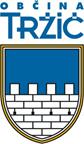 OSNUTEK OBČINSKEGA NAČRTA ZAŠČITE IN REŠEVANJAOB NESREČI Z NEVARNIMI SNOVMI VERZIJA: 1.0Številka: 846-0005/2019-93Datum: 2.4.2021Vsebina1	NESREČA Z NEVARNO SNOVJO	41.1	Uvod	41.2	Vrste in vzroki nesreče z nevarno snovjo v občini Tržič	41.3	Verjetnost nastanka verižne nesreče	51.4	Dejavniki, ki povečujejo verjetnost nastanka nesreče z	5nevarno snovjo	51.5	Sklepne ugotovitve	62. OBSEG NAČRTOVANJA	83. ZAMISEL IZVAJANJA ZAŠČITE, REŠEVANJA IN POMOČI	93.1 Temeljne podmene	93.2 Zamisel izvedbe zaščite in reševanja	93.3 Uporaba načrta	104. SILE IN SREDSTVA ZA ZAŠČITO, REŠEVANJE IN POMOČ TER VIRI ZA IZVAJANJE NAČRTA	144.1 Organi in organizacije, ki sodelujejo pri  izvedbi nalog iz občinske pristojnosti	144.1.1 Občinski organi:	144.1.2 Občinske sile za zaščito, reševanje in pomoč:	144.1.3 Komisija za ocenjevanje škode	164.2 Materialno – tehnična sredstva za izvajanje načrta	164.3 Predvidena finančna sredstva za izvajanje načrta	175.OPAZOVANJE, OBVEŠČANJE IN ALARMIRANJE	185.2 Obveščanje pristojnih organov in služb Občine Tržič	195.2.1 Obveščanje prebivalcev na ogroženem območju	205.2.2 Obveščanje splošne javnosti	225.3 Alarmiranje prebivalcev na ogroženem območju	23AKTIVIRANJE SIL IN SREDSTEV ZA ZAŠČITO, REŠEVANJE IN POMOČ	246.1 Aktiviranje organov vodenja in njihovih strokovnih služb	246.2 Aktiviranje sil za zaščito, reševanje in pomoč na občinski ravni	246.3 Zagotavljanje pomoči v materialnih in finančnih sredstvih	276.3.1 Občinski logistični center Tržič	277.	UPRAVLJANJE IN VODENJE	287.1 Organi in njihove naloge	287.1.1 Občinski organi	287.1.2 Organi vodenja	297.1.3 Občinski pogodbeni izvajalci	297.1.4 Druga podjetja, zavodi, organizacije javnega značaja	297.2 Operativno vodenje	327.3 Organizacija zvez	337.3.1 Sistem zvez ZA-RE	347.3.2 Podsistem osebnega klica	358. ZAŠČITNI UKREPI TER NALOGE ZAŠČITE, REŠEVANJA IN POMOČI	378.1 Zaščitni ukrepi	378.1.1 Prostorski, urbanistični, gradbeni in drugi tehnični ukrepi	378.1.2 Evakuacija	398.1.3 Sprejem in oskrba ogroženih prebivalcev	418.1.4 Radiološka, kemijska in biološka zaščita	448.2 Naloge zaščite, reševanja in pomoči	518.2.1 Prva pomoč in nujna medicinska pomoč	518.2.2 Prva veterinarska pomoč	548.2.3 Tehnično reševanje ob nesreča z nevarnimi snovnih	579. OSEBNA IN VZAJEMNA ZAŠČITA	5910. RAZLAGA POJMOV IN OKRAJŠAV	6010.1 Pomen pojmov	6010.2 Razlaga okrajšav	6011. SEZNAM PRILOG IN DODATKOV	6111.1 Skupne priloge	6111.2 Posebne priloge	6211.3 Skupni dodatki	6211.4 Posebni dodatki	621 NESREČA Z NEVARNO SNOVJO1.1	UvodNačrt zaščite in reševanja ob nesreči z nevarno snovjo na območju Občine Tržič temelji na določilih zakona o varstvu pred naravnimi in drugimi nesrečami, UPB (Ur. l. RS, št. 51/06 UPB, 97/10 in 21/18 ZNOrg), doktrine zaščite, reševanja in pomoči (Vlada RS, št. 912-07/2002-1 z dne 30. 05. 2002) ter nacionalnega programa varstva pred naravnimi in drugimi nesrečami (Ur. l. RS, št. 44/02 in 57/09). Izdelan je v skladu z določili uredbe o vsebini in izdelavi načrtov zaščite in reševanja (Ur. l. RS, št. 24/12, 78/16 in 26/19). Slovenija in s tem tudi Občina Tržič nista izločeni iz procesa vsesplošne kemizacije okolja. Zaradi geografskih in klimatskih značilnosti, lastne intenzivnosti kemijske proizvodnje in tranzitne povezanosti z Evropsko skupnostjo, ter procesi globalizacije spadata Slovenija in s tem tudi Občina Tržič med zelo ranljiva in s tem ogrožena področja.Ob izpustu nevarne snovi bi bila potrebna hitra intervencija, da se kontaminirana zemlja odstrani, s ciljem, da se prizadeto območje sanira. Posebno v zimskem obdobju bi zaradi pojava megle in temperaturnih obratov, izpust nevarne snovi v plinastem agregatnem stanju ogrožal večje območje občine. Ogroženost obstaja tudi zaradi prevoza nevarnih snovi po cesti ter divjih odlagališč (v kolikor bi se pojavila v naravnem okolju) in intenzivnega kmetovanja. Prav zato v Sloveniji na številnih področjih že leta potekajo intenzivni procesi s katerimi se vzpostavlja učinkovit sistem za obvladovanje kompleksne problematike kemikalij in kemizacije okolja. Zakon o kemikalijah uvaja nov način nadzora proizvodnje, uporabe in prometa s kemikalijami, ki temelji na zakonodaji Evropske skupnost (SEVESO in IPPC direktivi). S tem povzema definicije, kriterije in osnovne koncepte nadzora kemikalij in s tem potencialnega ogrožanja in onesnaženja z njimi. Hkrati pa opredeljuje pogoje za proizvodnjo in promet s kemikalijami, predvsem pa na novo razporeja odgovornost za varnost pred kemikalijami kar naj bi prispevalo k večji stopnji obvladovanja virov ogrožanja, nesreč z nevarnimi snovmi, kot posledice proizvodnje uporabe in prometa s kemikalijami.1.2	Vrste in vzroki nesreče z nevarno snovjo v občini TržičA. Nepremičninski viri tveganjaGospodarske družbe, ki proizvajajo, skladiščijo ali v svojem tehnološkem procesu uporabljajo nevarne snovi (PRIMAKEM D.O.O., ECP D.O.O.PGP Inde d. o. o., PETROL bencinski servis vzhod, PETROL bencinski servis zahod).Vzroki za nesrečo so lahko v nestrokovnem upravljanju procesa, neustreznem skladiščenju in malomarnem vzdrževanju inštalacij.B. Transport nevarnih snoviPrevoz nevarnih snovi v cestnem prometu (prevoz po lokalnih in regionalnih cestah) in prevoz preko tras cevovodov. Vzroki za izpust nevarnih snovi so lahko nesreče v cestnem prometu, pretakanju iz cistern v rezervoarje, tehnični okvari rezervoarjev, dotrajanost lovilnih bazenov in podobno.C. Ekološke nesrečeEkološke nesreče v kmetijstvu in privatnem sektorju.Vzroki za nesrečo so nestrokovna in neodgovorna uporaba zaščitnih sredstev v kmetijstvu, neprimerno skladiščene oziroma odvržene nevarne snovi ter najdba NUS polnjenih z bojnim plinom. Vodotoki pa so pogosto onesnaženi zaradi izpustov kurilnega olja iz poškodovanih rezervoarjev v stanovanjskih objektih.1.3	Verjetnost nastanka verižne nesreče Verjetnost verižne nesreče v primeru nesreče z nevarno snovjo je lahko zelo velika. Ker je večina nevarnih snovi kemičnih spojin, ki burno reagirajo (oksidanti, lahko vnetljive in eksplozivne snovi) v stiku z drugimi snovmi, lahko ob nesrečah z nevarno snovjo z zelo veliko verjetnostjo pričakujemo tudi eksplozije, požare ter posledično tudi porušitve bližnjih objektov. Ob kontaminaciji ozračja ali podtalnice pa so možne tudi zastrupitve nezaščitenih reševalcev, ljudi in živali v neposredni bližini.1.4	Dejavniki, ki povečujejo verjetnost nastanka nesreče znevarno snovjoNesreče z nevarnimi snovmi so največkrat povezane z nepravilnostmi pri upravljanju z nevarno snovjo ali nezadostnim nadzorom nad nevarno snovjo tako v organizacijah, ki v proizvodnji uporabljajo ali skladiščijo nevarne snov, kot tudi v gospodinjstvih in kmetijstvu. V večini primerov je za nastanek nesreče z nevarnimi snovmi ključen človeški dejavnik. Nevarnost za nesreče z nevarnimi snovmi je večja v tistih okoljih, kjer so večje količine oziroma koncentracije ali je večja dinamika uporabe in prometa z nevarnimi snovmi (PRIMAKEM D.O.O., ECP D.O.O., PGP Inde d.o.o., , PETROL bencinski servis vzhod, PETROL bencinski servis zahod). Bolj obremenjene so tudi važnejše cestne:cesta z oznako G2 101 s potekom: Ljubelj – Bistrica pri Tržiču – Podtabor, regionalna cesta z oznako R2 410 s potekom: Bistrica pri Tržiču – Kokrica – Kranj, regionalna cesta z oznako R3 638 s potekom: Žirovnica – Begunje – Bistrica pri Tržiču (Akcijski načrt za trajnostno energijo (SEAP) občine Tržič 2015).Slika 1: Slika 3: Kategorizacija cestnega omrežja Občine Tržič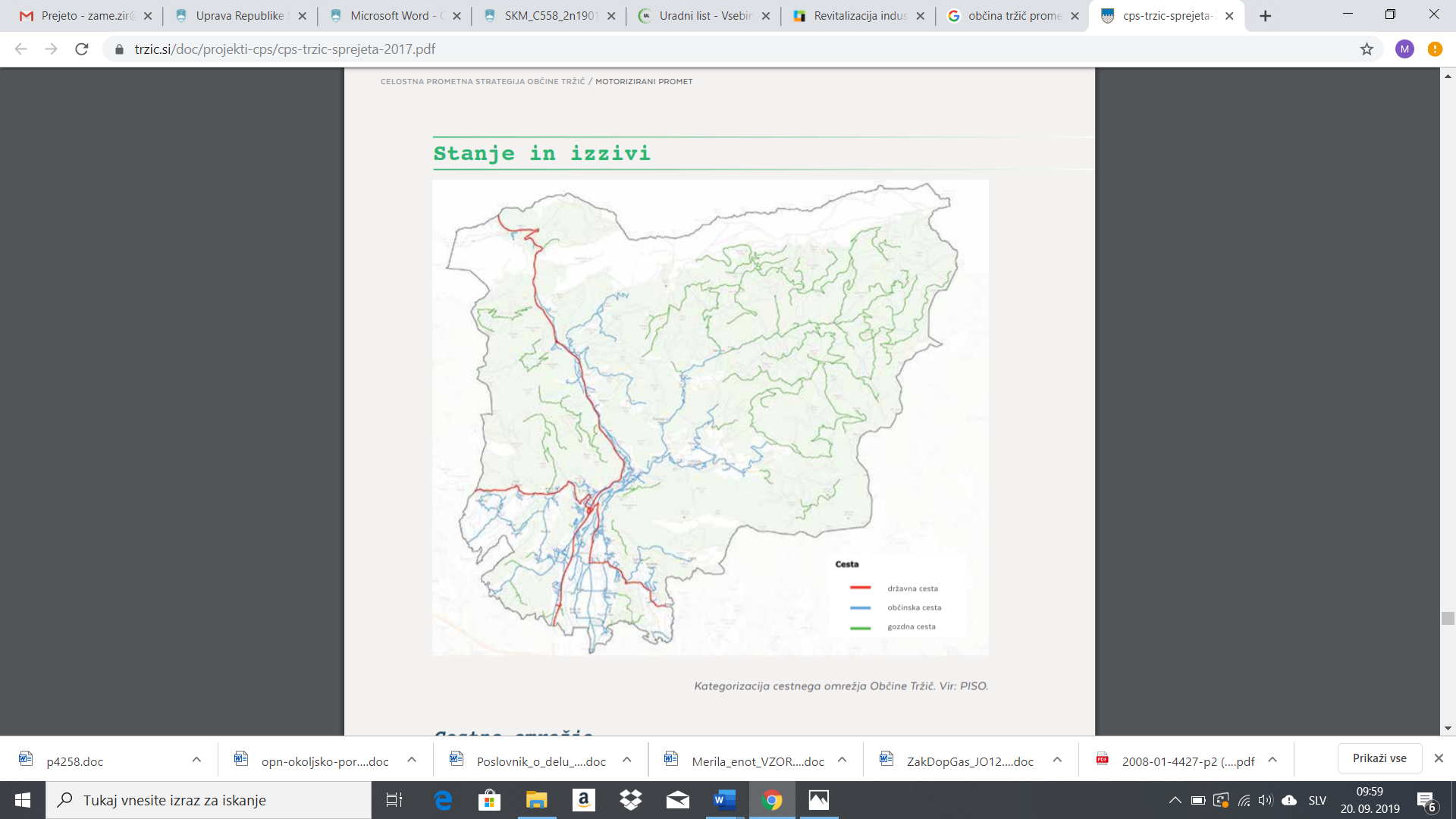 Vir: Celostna prometna strategija občine TržičOgrožanje naravnega okolja predvsem podtalnice in vodotokov, pa je največje v naselju Bistrica pri Tržiču, Kovor in Loka mimo katerih potekajo  glavne komunikacije (ceste) G2 101 Ljubelj – Bistrica pri Tržiču – Podtabor, R2 410 Bistrica pri Tržiču – Kokrica – Kranj ter R3 638 Žirovnica – Begunje – Bistrica pri Tržiču ter naselja Kovor in Loka kjer se prevažajo nevarne snovi in kjer se nahaja tudi bencinski servis Petrol vzhod in zahod. 1.5	Sklepne ugotovitveKot posledice nesreče z nevarno snovjo lahko pričakujemo predvsem:- požare lahko vnetljivih snovi, predvsem v tekočem stanju, ki pri gorenju  povzročajo visoke temperature in zdravju škodljive pline;- eksplozije nevarnih snovi, ki v stiku z zrakom ali drugimi snovmi tvorijo   eksplozivne zmesi;- zastrupitve ljudi in živali zaradi kontaminacije vode, zraka, zemljišč in objektovVse navedeno lahko zelo otežuje tudi samo reševalno intervencijo v smislu gašenja visoko temperaturnih žarišč, nevarnosti eksploziji, poškodb s kislinami in reševanje iz s strupenim plinom polnih prostorov. Ob neustreznem ukrepanju lahko pričakujemo še dodatne poškodbe ali celo smrtne primere med gasilci – in drugimi reševalci. Pooblaščene enote za posredovanje ob nesreči z nevarno snovjo so gasilske enote širšega regijskega pomena (GEŠP) v občini Tržič (GRS Kranj), ki so posebej opremljene in usposobljene za izvajanje reševalnih ukrepov v takšnih razmerah.Nevarne snovi v večjih količinah uporabljajo in skladiščijo tudi še v podjetjih PRIMAKEM D.O.O., ECP D.O.O., PGP Inde d.o.o., PETROL bencinski servis vzhod, PETROL bencinski servis zahod.Zagotavljanje varnega obratovanja in posledično varstva pred nesrečami z nevarno snovjo je najprej naloga upravljavcev oziroma lastnikov podjetij. Njihova dolžnost je zagotoviti takšno pripravljenost na morebitne izredne dogodke, da z ustreznim in pravočasnim ukrepanjem zmanjšajo posledice za ljudi in okolje, ter da nesreča ne prestopi meja podjetja.Upravljavci objektov, ki predstavljajo vir povečanega tveganja za onesnaževanje okolja morajo skladno z Uredbo o preprečevanju večjih nesreč in zmanjševanju njihovih posledic (Ur. list RS 22/16), ukreniti vse potrebno, da se pri načrtovanju, gradnji, obratovanju in vzdrževanju preprečijo večje nesreče in zmanjšajo njihove posledice. V ta namen mora upravljavec prijaviti obrat, izdelati zasnovo preprečevanja večjih nesreč, vzpostaviti in vzdrževati sistem obvladovanja varnosti, izdelati varnostno poročilo in načrt ZiR v skladu s predpisi ter obveščati javnost o varnostnih ukrepih.Varstvo ljudi in okolja pred nesrečami z nevarnimi kemikalijami se najučinkoviteje zagotavlja z inštrumenti urejanja prostora, z implementacijo predpisov in varnostnih standardov, ter z ustreznim inšpekcijskim nadzorom nad njihovim izvajanjem.2. OBSEG NAČRTOVANJANosilci načrtovanja, ki izdelujejo Načrt zaščite in reševanja ob nesreči z nevarno snovjo so:Občina Tržič, ki izdela načrt zaščite in reševanja ob nesreči z nevarno snovjo ter vsa podjetja in organizacije, ki proizvajajo, skladiščijo ali transportirajo nevarne snovi, nafto in njene derivate ter energetske pline in so zajeta z merili 6. člena Uredbe o vsebini in izdelavi načrtov zaščite in reševanja (Ur. list RS št. 24/12, 78/16 in 26/19).Temeljni načrt zaščite in reševanja ob nesreči z nevarno snovjo je občinski načrt zaščite in reševanja. Izdelan je za pojav nesreče z nevarno snovjo na območju občine. Z občinskim načrtom se urejajo ukrepi in dejavnosti za zaščito, reševanje in pomoč ter zagotavljajo osnovne pogoje za življenje, ki so v občinski pristojnosti. V županovi pristojnosti je, da lahko določi za izvajalce načrtovanja tudi druge organizacije v skladu z določili Uredbe o vsebini in izdelavi načrtov zaščite in reševanja (Ur. list RS št. 24/12, 78/16 in 26/19).3. ZAMISEL IZVAJANJA ZAŠČITE, REŠEVANJA IN POMOČI3.1 Temeljne podmeneGlede na strokovne študije, analize in ocene ogroženosti je koncept zaščite, reševanja in pomoči razdeljen na dve stopnji in sicer:Nesreča manjšega obsega:Takšno nesrečo lahko praviloma obvladujejo redne reševalne službe na območju podjetja ali lokalne skupnosti, kjer se nahaja podjetje. Po nastanku nesreče, sledi obveščanje pristojnih organov, ocena stanja na terenu, vzpostavitev stanja pripravljenosti za ukrepanje, aktiviranje sil za zaščito, reševanje in nadaljnje spremljanje in prilagajanje dejavnosti razvoju dogodkov. Ljudem in naravnemu okolju v tem primeru ne grozi večja nevarnost.Nesreča večjega obsega:Za nadzor in obvladovanje takšne nesreče je nujno potrebno uporabiti dodatne posebne sile in sredstva. Izvede se obveščanje pristojnih organov, ocena razmer, izvajanje ZRP in določitev ZU, sledi aktiviranje sil in sredstev za ZRP, posredovanje informacij javnosti, spremljanje situacije in prilagajanje dejavnosti razvoju dogodkov in na koncu poročilo in končna ocena ter analiza izvedenih aktivnosti.3.2 Zamisel izvedbe zaščite in reševanjaNa podlagi izdelane požarne ogroženosti podjetja PGP Inde d.o.o. ter ECP d.o.o. spadata v 5 razred požarne ogroženosti, kar pomeni, da obstaja velika požarna ogroženost s tem pa tudi možnost verižne nesreče.Možnost nesreče z nevarnimi snovmi (požar, eksplozija, razlitje nevarne snovi) obstaja tudi za BS Petrol vzhod in zahod.Stopnje nevarnosti Načeloma za vsako stopnjevanje nevarnosti, ne glede na specifičnost vrste nesreče, velja naslednja razvrstitev:Začetna nevarnost (nivo 1) - gre za dogodke z možnostjo zaustavitve širjenja nevarnosti in preprečitve posledic nesreč z ukrepanjem prisotnih na kraju dogodka;Objektna nevarnost (nivo 2) - pri tovrstnih dogodkih že nastaja materialna škoda, ogrožen je celoten objekt ali območje izvajanja tehnološkega procesa. Prekinejo se dela oz. tehnološki postopki, nujno je izvajanje dodatnih zaščitnih ukrepov kot so: umik ogroženega dela zaposlenih, uporaba dodatne zaščitne opreme pri intervencijskih ekipah ter vključitev zunanjih intervencijskih ekip;Splošna nevarnost (nivo 3) - v tem primeru gre za ogrožanje večjega števila zaposlenih in okoliških prebivalcev. Pri vseh prebivalcih v vplivnem območju so potrebni takojšni zaščitni ukrepi. V tej fazi je prednostno enotno obveščanje in izvajanje pravočasnega umika oziroma evakuacije zaposlenih.Nivoji izrednih razmerOdziv v primeru nesreče z nevarnimi snovmi temelji na štirih nivojih izrednih razmer (0-3). Potek ukrepanja je različen glede na vrste in nivoje nevarnosti:- nivo 0: nevaren dogodek, ki bi lahko povzročil nesrečo, a do nje zaradi spleta okoliščin ni prišlo- izredne razmere 1. nivoja: začetni požar ali eksplozija (obvladan s strani prisotnih), manjše onesnaženje (brez vdora nevarnih snovi izven podjetja)- izredne razmere 2. nivoja: požar/eksplozija/onesnaženje, katerega prisotni s priročnimi sredstvi ne morejo obvladati, a je omejen na področje podjetja- izredne razmere 3. nivoja: požar/eksplozija/onesnaženje, ki je kljub intervenciji zunanjih ekip povzroči večje onesnaženje okolja, večjo gospodarsko škodo, poškodbe zaposlenih, obiskovalcev in ima vpliv izven podjetja – potrebna evakuacija okoliških naselij?Območja nevarnostiVplivno področje nevarnosti se širi od kraja nesreče znotraj podjetja, lahko pa zajeme tudi njegovo okolico. Je funkcija prostora in časa, zato je zelo pomembno na osnovi vrste in količine nevarnih snovi ter drugih vplivnih dejavnikov (vrsta nesreče, meteorološki pogoji) oceniti začetna področja ogrožanja, kar omogoča pravočasno obveščanje in ustrezne zaščitne ukrepe v določenem urbanem prostoru.3.3 Uporaba načrtaŽivljenja ljudi ob tovrstni nesreči so neposredno ogrožena. Neposreden stik z nevarno snovjo ali zadrževanje v neposredni bližini nevarne snovi je lahko življenjsko nevarno. Posredno pa je lahko zaradi kontaminacije zraka, vode ali zemlje ogroženo zdravje in življenja prebivalcev v bližini in tudi širši okolici nesreče.Zato je potrebno takoj:locirati in identificirati vir ogrožanja; omejiti in preprečiti nadaljnje širjenje v okolje;oceniti potrebo po začasni evakuaciji ogroženega prebivalstva ali drugih zaščitno reševalnih ukrepih teroceniti možnosti za čimprejšnjo sanacijo okolja.Prebivalci v vplivnem območju nesreče morajo biti pravočasno in objektivno obveščeni o nevarnostih, posledicah in o ukrepih za zmanjšanje in odpravo posledic ter z navodili o ravnanju ob taki nesreči.V ta namen po potrebi Poveljnik CZ Občine Tržič preko ReCO Kranj, lokalnih medijev in megafonov v gasilskih in policijskih vozilih obvešča prebivalstvo o ukrepih za zmanjšanje in odpravo posledic nesreč ter z navodili o ravnanju in zaščiti ob taki nesreči. Ob potrebi po takojšnjem obveščanju ogroženih prebivalcev odloči o obveščanju preko ReCO Kranj, lokalnih medijev in megafonov v gasilskih in policijskih vozilih vodja intervencije ali povzročitelj nesreče (odgovorna oseba podjetja povzročitelja) v skladu z obratnim načrtom.Koncept odziva ob nesreči z nevarno snovjoSlika 2: Shema odziva ob nesreči z nevarno snovjoKoncept odziva ob nesreči z nevarno snovjo temelji na posledicah, ki jih povzroči nevarna snov pri ljudeh, v naravi in na objektih. Če lokalni viri sil in sredstev na prizadetem območju ne zadoščajo za učinkovito zaščito, reševanje in pomoč, poveljnik CZ občine zaprosi za pomoč sosednje občine (Žirovnica, Radovljica, Jezersko, Preddvor, Kranj in Naklo) in poveljnika CZ za gorenjsko regijo.Načrt zaščite in reševanja ob izrednem dogodku oziroma nesreči z nevarno snovjo na območju Občine Tržič se aktivira, ko pride do nesreče, v kateri upravljavci nevarnih snovi sami več ne obvladujejo položaja, oziroma, ko pride do čezmejnega vpliva na ljudi in okolje v okviru občine.Odločitev o uporabi načrta zaščite in reševanja ob nesreči z nevarno snovjo na območju Občine Tržič sprejme poveljnik CZ občine. 4. SILE IN SREDSTVA ZA ZAŠČITO, REŠEVANJE IN POMOČ TER VIRI ZA IZVAJANJE NAČRTA4.1 Organi in organizacije, ki sodelujejo pri  izvedbi nalog iz občinske pristojnosti4.1.1 Občinski organi:Župan,Občinska uprava,Skrbnik načrta ZiR,Policijska postaja Tržič,Zdravstveni dom Tržič,ter drugi organi in službe pomembni za zaščito, reševanje in pomoč, ki delujejo v občini.4.1.2 Občinske sile za zaščito, reševanje in pomoč: Organi Civilne zaščite (CZ): poveljnik CZ Občine,namestnik Poveljnika CZ Občine, štab CZ Občine Tržič.Enote in službe CZekipi prve pomoči - Ena ekipa je organizirana preko GZ Tržič, druga ekipa pa preko Rdečega križa Slovenije Območnega združenja Tržič,Tehnično reševalna enota:ekipa za iskanje zasutih v ruševinah (Kinološko društvo Storžič - vodniki reševalnih psov),ekipa za reševanje zasutih v ruševinah -pogodba s Komunala Tržič d.o.o., TGM Dobre Anton s.p., Luknja d.o.o. Tržič, Elektrolift d.o.o., KOBO Bojan Kokalj s.p.služba za podporo - Naloge službe za podporo so zagotavljanje izvajanja administrativne podpore ter informacijsko-komunikacijske podpore.Občinski pogodbeni izvajalci: Pogodbeni izvajalec gradbene stroke,Pogodbeni izvajalec za začasno nastanitev,Pogodbeni izvajalec za zagotavljanje prehrane.Javne službe za zaščito, reševanje in pomoč: Vsa PGD v GZ Tržič (PGD Bistrica pri Tržiču, PGD Brezje pri Tržiču, PGD Jelendol – Dolina, PGD Kovor, PGD Križe, PGD Leše, PGD Lom pod Storžičem, PGD Podljubelj, PGD Tržič),Komunala Tržič d.o.o,Zdravstveni dom Tržič,Center za socialno delo Gorenjska-enota Tržič,	Upravna enota Tržič,Elektro Gorenjska, Enota Tržič,Policijska postaja Tržič,Zavod za gozdove Slovenije, Območna enota Kranj, Krajevna enota Tržič,Veterinarske organizacije (Veterinarska ambulanta: Klinika za male živali d.o.o, Veterinarska praksa Tenetiše d.o.o, Kranjski veterinarski center),Uprava za varno hrano, veterino in varstvo rastlin, območni urad Kranj,Zavod za varstvo kulturne dediščine Slovenije, OE Kranj.Enote ter službe društev in drugih nevladnih organizacij: Župnijska Karitas Tržič,RKS-OZ Tržič,Kinološko društvo Storžič,gorsko reševalna služba; Postaja GRS Tržič,planinci: Planinsko društvo Tržič, Planinsko društvo Križe,taborniki; »Rod Kriške gore«, Križe.4.1.3 Komisija za ocenjevanje škodeV primeru večjih posledic za okolje (kontaminacija okolja in voda, poškodbe objektov ob morebitni eksploziji…..) je potrebno takoj pristopiti k ocenjevanju povzročene škode: Komisija za ocenjevanje škode ob naravnih ali drugih nesrečah občine Tržič, Na podlagi predhodne ocene škode, ki jo občina Tržič poda na Izpostavo URSZR Kranj, ta pa zbir za regijo pošlje na URSZR, na podlagi tega URSZR izda sklep o ocenjevanju škode. Škodo najprej na svojem območju oceni Občinska komisija za ocenjevanje škode po naravnih in drugih nesrečah občine Tržič, potrdi pa jo Regijska komisija za ocenjevanje škode po naravnih ali drugih nesrečah. 4.2 Materialno – tehnična sredstva za izvajanje načrtaZa izvajanje zaščite, reševanja in pomoči v primeru nesreče z nevarnimi snovmi se uporabijo obstoječa sredstva, ki jih občina zagotavlja na podlagi predpisanih meril za organiziranje, opremljanje in usposabljanje sil za zaščito, reševanje in pomoč. O pripravljenosti in aktiviranju opreme in sredstev CZ odloča Poveljnik CZ občine, opreme in sredstev GZ pa poveljnik GZ Tržič.Materialno - tehnična sredstva se načrtujejo za:zaščitno in reševalno opremo ter orodje (sredstva za osebno in skupinsko zaščito, oprema, vozila ter tehnična in druga sredstva, ki jih potrebujejo strokovnjaki, reševalne enote, službe in reševalci), sredstva pomoči (živila, pitna voda, zdravila in drugi predmeti in sredstva, ki so namenjena brezplačni razdelitvi ogroženim prebivalcem).4.3 Predvidena finančna sredstva za izvajanje načrtaStroške v zvezi z delovanjem občinskih enot Civilne zaščite in štaba Civilne zaščite Občine Tržič krije občina Tržič. Materialno tehnična sredstva ZRP se hranijo v skladišču CZ občine Tržič in se lahko uporabijo v primeru posredovanja in aktiviranja ali mobilizacije sil za ZRP. Finančna sredstva se koristijo skladno z letnim finančnim načrtom na predlog skrbnika postavk ZRP in po opravljeni predhodni notranji kontroli ustreznega koriščenja sredstev s strani vodij oddelkov in odobritvi župana Občine Tržič.Za odpravljanje posledic nesreče z nevarnimi snovmi (zaščita in reševanje ljudi, živali in premoženja, obnova kontaminiranih zemeljskih površin, …) se koristijo sredstva obvezne proračunske rezerve občinskega proračuna (o uporabi odloča Občinski svet), državne pomoči in sredstva zavarovalnic.Finančna sredstva se načrtujejo za sodelujoče sile za ZRP in se uporabijo v primeru aktiviranja načrta in sicer za: stroške aktiviranja in operativnega delovanja pripadnikov sil za ZRP (nadomestila oziroma refundacije plače, prehrane, namestitev, prevozni stroški), stroške operativnega delovanja gasilskih enot (npr. goriva, maziva, gasilska sredstva ipd.), stroške dodatnega vzdrževanja in servisiranja uporabljene opreme, stroški usposabljanja enot in služb, materialne stroške (prevozne stroške, storitve idr.), in drugo po potrebi.5. OPAZOVANJE, OBVEŠČANJE IN ALARMIRANJEOpazovanje, obveščanje in alarmiranje je organizirano kot enoten sistem za odkrivanje in spremljanje nevarnosti naravnih in drugih nesreč, obveščanje in alarmiranje ter vodenje zaščite, reševanja in pomoči ob nesrečah. Sestavlja ga telekomunikacijski sistem, centri za obveščanje ter sredstva za alarmiranje.Regijski center za obveščanje Kranj sprejema na telefonsko številko 112 vsa obvestila o nesreči oziroma izrednem dogodku z nevarno snovjo na področju Občine Tržič:povzročitelja nesreče;OKC; Policijske Uprave Kranj;inšpekcijskih služb;očividca ali mimoidočih;društev ali nevladnih organizacij, ki sodelujejo pri ZRiPPrvo obvestilo o nesreči z nevarno snovjo namenjeno ReCO Kranj mora vsebovati naslednje podatke:kaj se je zgodilo; kje se je zgodilo;kdaj se je zgodilo;čim natančnejši opis vrste nevarne snovi oz. njenih lastnosti in količini snovi terposledice (ponesrečeni, mrtvi, pogrešani, število udeleženih v nesreči); kakšne so poškodbe ponesrečencev,posledice v okolju, objektih in infrastrukturi,okoliščine na kraju nesreče, če je to potrebno (dostopnost, vremenske razmere...),možnih posledicah za reševalce in okoliške prebivalce (požari, kisline, plini, nevarnost eksplozije).ali je bil o nesreči že kdo obveščen;ali so na mestu nesreče že reševalne službe oziroma sile za ZRP oziroma jih je kdo že klical;ali so na kraju nesreče potrebne specializirane službe in organi (npr. pogrebna služba, dežurni elektro delavci, dežurni delavci s področja dobav plina, policija...)5.2 Obveščanje pristojnih organov in služb Občine TržičSlika 3: Shema obveščanja pristojnih organov o nevarnosti nastanka nesreče z nevarnimi snovmi ali ob nesreči z nevarnimi snovmiNa podlagi obvestil OKC-ja oz. od povzročitelja nesreče, ReCO Kranj v Občini Tržič ob nesreči z nevarno snovjo najprej obvesti prvo dosegljivo odgovorno osebo v občini. Ta, prvo dosegljiva odgovorna oseba pa potem obvešča: Župana Občine Tržič, Poveljnika CZ Občine Tržič, Direktorja občinske uprave, skrbnika načrta, Poveljnika Gasilske zveze Tržič, Poveljnika gasilskega poveljstva Občine Tržič in poveljnike PGD-jev. Prvo obvestilo je obvestilo o nesreči oziroma dogodku. ReCO Kranj zagotovi Občini Tržič podatke, ki jih prejme od CORS-a oz. od povzročitelja nesreče.5.2.1 Obveščanje prebivalcev na ogroženem območjuZa obveščanje prebivalstva na ogroženem oziroma prizadetem območju je odgovorna Občina Tržič. Občinski organi in službe, ki vodijo in izvajajo zaščito, reševanje in pomoč (župan in poveljnik Štaba CZ Občine Tržič) vzpostavijo čim bolj neposreden stik in redno komuniciranje s prebivalci, da bi dosegli ustrezno zaupanje in odzivanje na njihove odločitve. Načini obveščanja morajo biti natančno določeni, da ne pride do dezinformacij in nesporazumov, kar bi povzročilo napake predvsem pa neprimerno odzivanje prebivalstva. Zato mora biti vsebina obvestila premišljena, jasna in vsem razumljiva, da ne povzroča dvomov in nejasnosti. Sporočiti je potrebno samo tisto, kar je nujno potrebno.Občina Tržič v primeru obsežnejše nesreče z nevarno snovjo objavi tudi posebno telefonsko številko, na kateri lahko občani dobijo dodatne informacije in sicer: 045971510. Obvestila morajo vsebovati podatke in navodila, ki ljudi usmerjajo pri postopkih osebne in vzajemne zaščite.Obvestila, posredovana preko medijev so kratka, jedrnata in večkrat ponovljena.V primeru obsežnejše nesreče z nevarno snovjo Občina Tržič organizira informacijski center.Informacijski center sestavljajo:Na stacionarni lokaciji, v klicnem centru delujejo:vodstvo informacijskega centra, ki ga sestavljajo vodja informacijskega centra, namestnik vodje informacijskega centra in drugi člani (predstavnik centra za socialno delo, predstavnik Policije in po potrebi predstavnik Območne enote Rdečega križa, predstavnik zdravstva),ekipa za sprejem klicev, ekipa za analitiko, tehnična in logistična podpora, psihološka pomoč klicateljem.Število članov v ekipah in vodstvu se prilagaja glede na dejanske potrebe. O tem določa vodja informacijskega centra. Za delo v informacijskem centru je treba zagotoviti ljudi za neprekinjeno delo 24/7. Prek informacijskega centra prebivalci dobijo informacije o:posledicah nesreče z nevarno snovjo (materialni škodi, poškodovanih, pogrešanih, evakuiranih, mrtvih, poškodovanih/delno poškodovanih objektih), vplivu nevarnih snovi na prebivalce in okolje,pomoči, ki jo lahko pričakujejo, ukrepih za omilitev posledic nesreče, izvajanju osebne in vzajemne zaščite, sodelovanju pri izvajanju zaščitnih ukrepov, 5.2.2 Obveščanje splošne javnostiJavnost mora biti o nesreči pravočasno in korektno obveščena, tako o obsegu nesreče in njenih posledicah kot tudi o aktivnostih za odpravo posledic. Po aktiviranju Občinskega načrta ZiR ob nesreči z nevarno snovjo je za obveščanje javnosti o izvajanju nalog zaščite, reševanja in pomoči iz občinske pristojnosti odgovoren poveljnik CZ občine Tržič in župan občine Tržič v skladu s svojimi pristojnostmi. Naloge na področju obveščanja javnosti organizira in usklajuje poveljnik CZ Občine Tržič s članom štaba CZ odgovornim za obveščanje javnosti:organizira in vodi tiskovno središče,pripravlja skupna sporočila za javnost, organizira in vidi tiskovno konferenco, spremlja poročanje medijev. Obveščanje javnosti ob nesrečah poteka v medijih, ki morajo po predpisih (25. člen Zakona o medijih, Uradni list RS, št. 110/06 – uradno prečiščeno besedilo, 36/08 – ZPOmK-1, 77/10 – ZSFCJA, 90/10 – odl. US, 87/11 – ZAvMS, 47/12, 47/15 – ZZSDT, 22/16, 39/16 in 45/19 – odl. US) na zahtevo državnih organov, javnih podjetij in zavodov brez odlašanja brezplačno objaviti nujno sporočilo, povezano z resno ogroženostjo življenja, zdravja ali premoženja ljudi, kulturne in naravne dediščine ter varnosti države. V takih primerih se sporočilo najprej pošlje za takojšnjo objavo naslednjim medijem: Televizija Slovenija – vsi programi, Radio Slovenija – vsi programi,Slovenska tiskovna agencija (STA),Radio Gorenc,Gorenjski glas,Občinsko glasilo Tržičan,spletna stran Občine Tržič, Facebook stran Občine Tržičostali elektronski mediji.CORS na podlagi podatkov ReCO Kranj in drugih ReCO pripravi dnevno informativni bilten za celotno državo. 5.3 Alarmiranje prebivalcev na ogroženem območjuOb nesreči z nevarno snovjo, ko so zaradi posledic nesreče, oziroma zaradi nastanka verižne nesreče ogrožena življenja ljudi, oziroma je potrebno začeti z izvajanjem določenih zaščitnih ukrepov, prebivalstvo opozorimo na bližajočo se nevarnost s sirenami z alarmnim znakom za preplah. Alarmiranje se izvaja preko ReCO Kranj, kadar ob nesreči z nevarnimi snovmi obstaja neposredna nevarnost za ljudi in premoženje. Proži se alarmni znak »Neposredna nevarnost«.V občini Tržič se alarmiranje lahko izvede na zahtevo:Poveljnika CZ Občine Tržič oziroma njegovega namestnika,Župana Občine Tržič,Vodje intervencije.Oseba, ki je zahtevala alarmiranje mora na ReCO Kranj takoj poslati obvestilo zakaj je zahtevala alarmiranje, na katero območje se alarmiranje nanaša in navodilo o ravnanju. Alarmiranje v občini Tržič se izvaja skladno z dokumenti za izvajanje opazovanja, obveščanja, aktiviranja in alarmiranja občine Tržič (z dne 11.05.2019).ReCO Kranj pristojne osebe o proženju siren obvesti takoj po izvedenem alarmiranju in o tem obvesti tudi CORS. Preko radia, televizije ali na drug predviden način obvesti prebivalce na ogroženem območju o nevarnostih, ter jim posreduje napotke za osebno in vzajemno zaščito kot na primer tudi navodila in napotke objavljene na spletnih straneh URSZR: Navodilo prebivalcem za ravnanje ob nesreči z nevarno snovjo, Navodilo prebivalcem za izvajanje evakuacije, Po proženju siren se za obveščanje prebivalcev lahko uporabi tudi sirene sistema javnega alarmiranja (SIJA). Trenutno je govor v živo možen le iz ReCO Kranj, kamor lahko Občina Tržič pošlje napotke za občane ali ob preobremenitvi v ReCO Kranj pošlje svojega predstavnika, ki preko SIJA – govor v živo, izvede obveščanje svojih občanov.Če siren zaradi okvare ne bi bilo mogoče prožiti iz ReCO Kranj, bi se alarmiranje s sirenami  dejansko lahko prožilo po lokacijah s strani gasilskih društev saj je večina stacioniranih na gasilskih domovih. 6 AKTIVIRANJE SIL IN SREDSTEV ZA ZAŠČITO, REŠEVANJE IN POMOČ6.1 Aktiviranje organov vodenja in njihovih strokovnih službPo obvestilu in prvih poročilih o posledicah nesreče z nevarno snovjo, poveljnik CZ občine Tržič oziroma njegov namestnik presodi trenutne razmere in oceni situacijo. Na podlagi razsežnosti in posledic nesreče z nevarno snovjo sprejme odločitev o aktiviranju občinskega načrta, kar pomeni tudi aktiviranje sil in sredstev ZRP.Glede na oceno stanja in razsežnosti nesreče poveljnik CZ občine Tržič najprej aktivira štab Civilne zaščite občine Tržič, ki je pristojen za operativno in strokovno vodenje zaščite, reševanja in pomoči, oziroma podpira vodenje. V nadaljevanju pa lahko aktivira še:Organe in strokovne službe v Občini Tržič,Službo za podporo,Občinsko komisijo za ocenjevanje škode po naravnih in drugih nesrečah Občine Tržič.6.2 Aktiviranje sil za zaščito, reševanje in pomoč na občinski ravniAktiviranje obsega postopke in aktivnosti, s katerimi se sile za zaščito, reševanje in pomoč vpokličejo in organizirajo vključno za izvajanje zaščite, reševanja in pomoči. O aktiviranju odloča Poveljnik CZ občine Tržič oziroma njegov namestnik.Poveljnik CZ občine Tržič na podlagi presoje lahko odredi tudi stanje pripravljenosti določenih občinskih sil za zaščito, reševanje in pomoč. Pozivanje pripadnikov CZ in drugih sil za izvajanje nalog ZRP izvaja služba za podporo Štaba CZ Občine Tržič. Občinska uprava izvede vse zadeve v zvezi z nadomestilom plač in povračila stroškov, ki jih imajo pripadniki pri opravljanju dolžnosti v CZ oziroma pri zaščiti, pomoči in reševanju.  Pripadnike Civilne zaščite in drugih občinskih sil za zaščito, reševanje in pomoč se aktivira/poziva v skladu z dokumenti za aktiviranje in mobilizacijo občinskih sil in sredstev zaščite,  reševanje in pomoč.O pripravljenosti in aktiviranju Civilne zaščite in drugih sil za zaščito, reševanje in pomoč iz občinske pristojnosti, odloča Poveljnik CZ občine Tržič. Poveljnik GZ pa določi in aktivira gasilske ekipe iz PGD, ki bodo sodelovale pri zagotavljanju pomoči.Potrebne sile se aktivirajo, če je potrebno glede na pričakovane posledice nesreče, izvajati ukrepe in naloge zaščite, reševanja in pomoči na celotnem območju ali delu območja občine.Postopek aktiviranja:Pozivanje – aktiviranje pripadnikov CZ in občinskih pogodbenih izvajalcev izvaja Štab CZ občine Tržič s svojo službo za podporo. PGD se aktivira preko ReCO na zahtevo poveljnika GZ.Načini aktiviranja:Pozivniki (ZARE) – preko ReCO (za GZ Tržič),Telefon (žični, GSM),Izvzem/izvoz MTS JGS in MTS CZ.Slika 4: Shema sil za ZRP v občini Tržič6.3 Zagotavljanje pomoči v materialnih in finančnih sredstvihMaterialna pomoč pri odpravljanju posledic nesreče z nevarno snovjo obsega:posredovanje pri zagotavljanju specialne opreme, ki jo na območju občin ni mogoče dobiti (ELME, električni agregati, naprave za prečiščevanje vode ipd.),pomoč v zaščitni in reševalni opremi,pomoč v hrani, pitni vodi, zdravilih, obleki, obutvi ipd., pomoč v sredstvih za začasno nastanitev in oskrbo ljudi, katerim je onemogočeno bivanje na domu. Če Občina Tržič ne more obvladati posledic nesreče z lastnimi silami in sredstvi, prosi za pomoč najprej sosednje manj prizadete občine, nato Štab CZ za Gorenjsko in državo, preko Poveljnika CZ za Gorenjsko in sicer s pisnim zahtevkom. O uporabi materialnih sredstev iz državnih rezerv za pomoč prizadetim ob nesreči, finančnih sredstvih ter mednarodni pomoči, odloča Vlada RS, v nujnih primerih pa tudi Poveljnik CZ RS.  Pomoč iz sosednjih, manj prizadetih občin, oziroma pomoč iz regije bi se zbirala v Občinskem logističnem centru Tržič. 6.3.1 Občinski logistični center TržičObčinski logistični center se nahaja na lokaciji Komunalnega podjetja Tržič,  Mlaka 6, 4290 Tržič,  kjer je stacionirana baza delavnih strojev in opreme. Poleg tega je tam večje ograjeno dvorišče, ki je zavarovano in služi kot skladišče. Vodjo logističnega centra imenuje župan. V primeru, da zaradi poškodovanosti objekta, poškodovanosti komunikacij ali drugih razlogov ni mogoče organizirati logističnega centra na tej lokaciji, se organizira na rezervni lokaciji v prostorih občine, gasilskih domov ali osnovnih šol, če je to mogoče. Naloge in glavni namen občinskega logističnega centra Tržič, ki se organizira po potrebi, je: zbiranje, razdeljevanje, transport in skladiščenje sredstev sprejem sredstev in opreme. Prispela pomoč se zbira v logističnem centru, od koder se organizira razdelitev na kraj nesreče, pri razdeljevanju pomoči občine, regije ali države na prizadeta območja pa sodelujejo vse enote civilne zaščite. UPRAVLJANJE IN VODENJE7.1 Organi in njihove nalogeVodenje sil za zaščito, reševanje in pomoč je urejeno z Zakonom o varstvu pred naravnimi in drugimi nesrečami (Ur. list RS, št. 51/06-UPB1 in 97/10 in 21/18). Operativno strokovno vodenje sil za ZRP ob nesreči se organizira in izvaja kot enoten sistem.Na območju Občine Tržič vodi oziroma usmerja ZRP ob nesreči z nevarno snovjo Poveljnik CZ Občine Tržič s pomočjo Štaba CZ Občine Tržič in vodij intervencij.Za operativno vodenje in usmerjanje sil za ZRP v podjetjih, zavodih in organizacijah, njihov organ upravljanja imenuje poveljnika CZ ter organizira enote in službe v skladu z merili za organiziranje, opremljanje in usposabljanje sil za ZRP, ki jih izda vlada RS. Svoje delovanje ob nesreči koordinirajo s poveljnikom CZ občine Tržič ali vodjo intervencije.7.1.1 Občinski organiŽupan:skrbi za izvajanje priprav za varstvo pred naravnimi in drugimi nesrečami;sprejme načrte zaščite in reševanja;skrbi za izvajanje ukrepov za preprečitev in zmanjšanje posledic nesreče;skrbi za obveščanje prebivalstva o nevarnostih, o stanju varnosti in o sprejetih zaščitnih ukrepih;opravlja naloge iz svoje pristojnosti;Direktor občinske uprave:na predlog Poveljnika CZ občine Tržič odredi in koordinira ukrepe drugih oddelkov občinske uprave in javnih podjetij in zavodov iz občinske pristojnosti.Občinska uprava in občinski svet:opravlja upravne in strokovne naloge zaščite, reševanja in pomoči; zagotavlja pogoje dela za Poveljnika CZ Občine Tržič in Štab CZ Občine Tržič;zagotavlja informacijsko podporo pri izvajanju nalog;nudi pomoč tehničnih služb s področja okolja in prostora;nudi pomoč službe za družbene dejavnosti;organizira delo in zagotavlja pogoje za delo komisije za ocenjevanje škode;opravlja druge naloge iz svoje pristojnosti;7.1.2 Organi vodenjaPoveljnik CZ Občine Tržič:odreja aktiviranje Civilne zaščite in drugih sil za ZRP; vodi in usmerja ZRP ob naravnih in drugih nesrečah;odreja umik ljudi, živali in premoženja iz ogroženih objektov in območij;odreja uporabo določenih sredstev zvez oziroma njihovo vzpostavitev;odreja uporabo tujega zemljišča za potrebe ZRP;odreja porušitev objekta;odreja obvezno sodelovanje državljanov v ZRP v skladu z njihovimi sposobnostmi in  sredstvi za ZRP;Štab CZ Občine Tržič:nudi Poveljniku CZ Občine Tržič strokovno pomoč pri vodenju nalog ZRP;organizira in izvaja reševalne intervencije iz občinske pristojnosti;zagotavlja informacijsko podporo;zagotavlja logistično podporo občinskim silam za ZRP;opravlja administrativne in finančne zadeve.Poveljnik GZ Tržič:določa gasilske ekipe za sodelovanje in pomoč pri izvedbi ZRP ukrepov,koordinira aktivnosti s Poveljnikom CZ oz. Štabom CZ Občine Tržič,poroča Poveljniku CZ Občine Tržič o situaciji in izvajanju ukrepov ZRP.7.1.3 Občinski pogodbeni izvajalci Pogodbeni izvajalci gradbene stroke:odvoz kontaminirane zemljine in drugi gradbeno tehnični posegi v prostoru po navodilih Poveljnika CZ občine TržičPogodbeni izvajalci za zagotovitev prehrane:priprava prehrane za potrebe sistema zaščite in reševanjaPogodbeni izvajalci za začasno nastanitev:začasna nastanitev in osnovna oskrba ogroženih in prizadetih občanov7.1.4 Druga podjetja, zavodi, organizacije javnega značajaGZ Tržič:izvaja vse naloge ZRP ob požarih v skladu s pravili stroke, sodeluje in pomaga pri oskrbi s pitno vodo,sodeluje in pomaga pri izvedbi ukrepov ZRP ob nesreči z nevarnimi snovmi,sodeluje ali izvaja zavarovanje lokacije in/ali območja nesreče ter infrastrukturnih naprav in napeljav ob nesreči,organizira ali sodeluje pri izvedbi takojšnjega začasnega umika prizadetih in ogroženih ljudi, živali in premoženja,izvaja določene naloge tehničnega reševanja ob nesreči z nevarnimi snovmi,izvaja splošno reševalne naloge ob nesreči z nevarnimi snovmi,sodeluje in pomaga pri izvajanju intervencijske sanacije in pri odpravi drugih posledic nesreče z nevarnimi snovmi.Komunala Tržič d.o.o.:izklop vodovoda in vzdrževanje sistema oskrbe s pitno vodo;sodelovanje z enoto za tehnično reševanje.Zdravstveni dom Tržič:prva pomoč in nujna medicinska pomoč poškodovanim in obolelim,sodelovanje s Štabom CZ Občine Tržič ob nesreča z nevarnimi snovnih nesrečah z nevarnimi snovmi.    Center za socialno delo Gorenjska-enota Tržič:nudi psihosocialno pomoč, obvešča javnost o pravicah,daje pomoč pri organizaciji preskrbe in oskrbe prebivalcev,organizira in vzpodbuja k skupnostnim akcijam na terenu,odloča o izrednih denarnih socialnih pomočeh.Policijska postaja Tržič:varuje življenje, osebno varnost in premoženje ljudi na prizadetem območju;ureja promet v skladu z določenim prometnim režimom;vzdržuje javni red;v skladu z nastalimi razmerami preprečuje, odkriva in preiskuje kazniva dejanja in prekrške;sodeluje pri izvajanju humanitarnih, oskrbovalnih, izvidovalnih in drugih nalog;opravlja druge naloge iz svoje pristojnosti v skladu z zakonom o organizaciji in delovnem področju ministrstev.     Upravna enota Tržičureja državljanska stanja – izdaja javne listine (osebne izkaznice, potne listine, vozniška in prometna dovoljenja, smrtovnice),pripravlja obvestila za sredstva javnega obveščanja o načinu in možnostih za pridobitev ustrezne javne listine,opravlja druge naloge iz svoje pristojnosti.Elektro Gorenjska, enota Tržič:vzpostavi takojšen nadzor nad okvaro elektro infrastrukture;opravlja druge naloge iz svoje pristojnosti. Veterinarske organizacije:dajanje prve veterinarske pomoči poškodovanim živalim, zasilni zakol poškodovanih živali,odstranjevanje živalskih trupel terizvajanje drugih higienskih in proti epidemijskih ukrepov za zaščito živali.Uprava za varno hrano, veterino in varstvo rastlin, območni urad Kranj spremlja gibanje obolele živine v občini in regiji, izdaja navodila za zdravljenje obolele in poškodovane živine, sodeluje z Upravo RS za varno hrano, veterino in varstvo rastlin,opravlja druge naloge iz svoje pristojnosti.Zavod za varstvo kulturne dediščine Slovenije, OE Kranjizdela oceno posledic ogroženosti kulturne dediščine na prizadetem območju, usmerja aktivnosti za zaščito in reševanje kulturne dediščine, določi ustrezne lokacije, zagotavlja delovno silo, materialna sredstva ter rešitve za zavarovanje kulturne dediščine, organizira in usposablja strokovne ekipe za zaščito in obnovo kulturne dediščine, izdela program celovite obnove poškodovanih kulturnih spomenikov in opravlja druge naloge iz svoje pristojnosti.RKS OZ Tržičsodelovanje pri oskrbi prizadetega prebivalstva z najnujnejšimi živili, oblačili, vodo in drugimi najnujnejšimi življenjskimi potrebščinami,opravljanje nalog prve pomoči,spremljanje in oskrba evakuiranega prebivalstva,usposabljanje bolničarjev prve pomoči in organiziranje enot prve pomoči,opravljanje nalog v zvezi z obveščanjem, evidentiranjem in poizvedovanjem za žrtvami in prizadetimi v naravnih in drugih nesrečah.Slovenski Karitas - Župnijska Karitas Tržičsodelovanje pri oskrbi prizadetega prebivalstva z najnujnejšimi živili, oblačili, vodo in drugimi najnujnejšimi življenjskimi potrebščinami,Taborniki - Rod Kriške gore Tržič, Tržiški tabornikipostavljanje šotorovKinološko društvo Storžičiskanje pogrešanih oseb7.2 Operativno vodenje Dejavnost za zaščito, reševanje in pomoč na območju občine operativno vodi poveljnik CZ Občine s pomočjo Štaba CZ Občine Tržič.Poveljnik CZ Občine ob nesreči določi vodjo dela intervencije za izvajanje posameznega ukrepa zaščite in reševanje ali naloge. Vodja intervencije vodi in koordinira potek dela intervencije in je za svoje in delo enote odgovoren poveljniku CZ Občine Tržič, ki mu redno poroča o poteku intervencije. V primeru, da občina ne razpolaga z ustreznimi silami, poveljnik CZ Občine, skladno z načelom postopnosti, zaprosi za pomoč v silah in sredstvih za zaščito, reševanje in pomoč Izpostavo URSZR Kranj, ta pa glede na potrebe, poveljnika CZ RS.Poveljnik CZ Občine Tržič lahko za izvedbo posamezne naloge ustanovi začasne delovne skupine ter določi vodjo intervencije, ki so mu podrejene vse sile, ki sodelujejo pri izvajanju nalog zaščite, reševanja in pomoči na prizadetem območju. Logistično podporo silam za ZRP, ki obsega zagotavljanje zvez, opreme, materiala, prevoza, informacijske podpore, prehrane, zdravstvenega in drugega varstva, zagotavlja štab CZ Občine Tržič s službo za podporo.Posledice nesreče je treba čim prej ustrezno dokumentirati. Prav tako je treba dokumentirati tudi vse odločitve občinskega poveljnika CZ  in drugih organov.Štab CZ Občine Tržič mora ob nesreči z nevarno snovjo čim prej vzpostaviti pregled nad stanjem na prizadetem območju, oceniti predvideni razvoj situacije, zagotoviti takojšnje ukrepanje z zagotovitvijo nujne pomoči, nato pa se osredotočiti na izdelavo strategije ukrepanja do zagotovitve osnovnih pogojev za življenje, ki zajema določitev prednostnih nalog, človeške in materialne vire, operativne rešitve izvedbe zahtevnejših nalog ter nosilce koordinacije.Štab CZ Občine Tržič mora ob sodelovanju štaba CZ za Gorenjsko ter štaba CZ RS, zagotoviti začasna prebivališča in osnovne pogoje za življenje vsem prizadetim osebam, katerim je onemogočeno bivanje na domu.Štab Civilne zaščite Občine ob nesreči z nevarno snovjo organizira svoje delo na sedežu Štaba CZ Občine Tržič, Trg svobode 18, v Tržiču kjer so za operativno delo pripravljeni ustrezni prostori. V primeru poškodovanosti objekta, poškodovanosti komunikacij ali zaradi drugih razlogov onemogočeno delo štaba Civilne zaščite Občine, se preseli na rezervno lokacijo v prostore Gasilske zveze Tržič, Ročevnica 61 v Bistrici pri Tržiču.Intervencijska vozila in vozila s prednostjo imajo ob naravnih in drugih nesrečah v času intervencij prednost vožnje pred drugimi vozili.7.3 Organizacija zvezPri neposrednem vodenju intervencije in drugih akcij ZRP se uporabljajo sistem radijskih zvez zaščite in reševanja (ZA-RE, ZA-RE PLUS) ter sistem osebnega klica. Sistem zvez ZA-RE se obvezno uporablja pri vodenju intervencij ter drugih zaščitnih in reševalnih akcij. Informacijsko-komunikacijska središča tega sistema so v centrih za obveščanje, prek katerih se zagotavlja povezovanje uporabnikov v javne in zasebne funkcionalne informacijsko – komunikacijske sisteme. Pri prenosu podatkov in govornem komuniciranju se lahko uporablja vsa razpoložljiva telekomunikacijska in informacijska infrastruktura, ki temelji na različnih medsebojno povezanih omrežjih v skladu z Zakonom o varstvu pred naravnimi in drugimi nesrečami in Zakonom o elektronskih komunikacijah. Prenos podatkov in komuniciranje med organi vodenja, reševalnimi službami in drugimi izvajalci ZRP poteka s storitvami oziroma zvezami kot so:- sistemi in omrežja: radijske zveze – sistem ZA-RE, ZARE DMR in ZA-RE PLUS, letalske radijske postaje, sistem osebnega klica ZARE, paketni radio za prenos podatkov in druge zveze, ki jih uporablja Zveza radioamaterjev Slovenije,sistem javne stacionarne telefonije, sistem javne mobilne telefonije, prenosne bazne postaje mobilne telefonije, sistem zvez, ki jih uporablja Slovenska vojska, sistem zvez TETRA, ki jih uporablja Policija, internet zaščite in reševanja, internet/svetovni splet. – storitve: govorne komunikacije, prenos podatkov – kratka sporočila, prenos podatkov – kratka sporočila – pozivanje – sistem osebnega klica, prenos podatkov – elektronska pošta, prenos podatkov – telefaks. Poveljnik CZ Občine Tržič oziroma vodja intervencije zagotavlja ob naravni ali drugi nesreči operaterjem sistema javne stacionarne in mobilne telefonije dostope do komunikacijskih objektov, ki so na območjih nesreče (intervencije) v okvari, in sicer do odprave napak ter ponovnega začetka delovanja.7.3.1 Sistem zvez ZA-RE Pri operativnem vodenju dejavnosti za ZRP se uporabljata sistem radijskih zvez zaščite in reševanja (ZA-RE), ki ima podsistem radijskih zvez in podsistem osebnega klica. Sistem zvez ZA-RE se obvezno uporablja pri vodenju intervencij ter drugih zaščitnih in reševalnih akcijah, ter je namenjen vsem izvajalcem nalog v okviru sistema zaščite in reševanja (uporabljajo ga pripadniki enot in služb CZ, gasilci, gorski reševalci, jamarji, potapljači, kinologi idr.). Telekomunikacijsko središče sistema ZA-RE je v Gorenjski regiji v ReCO Kranj. Prek njega se zagotavlja povezovanje uporabnikov v javne in zasebne funkcionalne telekomunikacijske sisteme. Sistem radijskih zvez ZA-RE je koncipiran tako, da je možno uporabiti določeno število semidupleksnih kanalov (število je določeno s številom repetitorjev, ki so dosegljivi vsem R/p – ročne, mobilne, stacionarne na območju regije) in celoten nabor simpleksnih kanalov, ki so na razpolago v celotnem sistemu. Omejitve obstajajo zaradi konfiguracije terena, tehničnih lastnosti radijskih zvez in zasedenosti kanalov. ReCO Kranj ureja in usklajuje zveze ter posameznim reševalnim službam določa delovne (simpleksne) kanale. Na območju Gorenjske regije deluje sedem repetitorjev (Brvoge, Dobrča, Dovška baba, Krvavec, Koprivnik v Žireh, Lubnik in Vogel). Večji izpad repetitorja se lahko nadomesti z mobilnim repetitorjem z agregatom. Trenutno sta v Gorenjski regiji na voljo dva mobilna repetitorja ZA-RE (upravljavca GZ Bled-Bohinj in PGD Kokrica), pričakujemo še tretjega iz državnega logističnega centra Roje. V občini Tržič ni repetitorja ZA-RE, je pa najbližji na Dobrči (Radovljica Tržič). Za govorne komunikacije v radijskem sistemu ZARE območje občine pokrivajo repetitorji 14 Dobrča, 12 Krvavec in 13 Lubnik.. Večji izpad repetitorja se lahko nadomesti z mobilnim repetitorjem z agregatom.Zaradi konfiguracije terena ni signala oziroma je slab signal na naslednjih območjih: Jelendol, Dolina, Tržič, Ravne,  za Jezom, zgornji del Podljubelj. Omejitve obstajajo tudi zaradi tehničnih lastnosti radijskih zvez in zasedenosti kanalov. V kolikor bi prišlo do težav zaradi poškodb obstoječih repetitorjev se aktivira radioamaterje.Slika 5: Repetitorske postaje s kanali sistema ZA-RE v Gorenjski regiji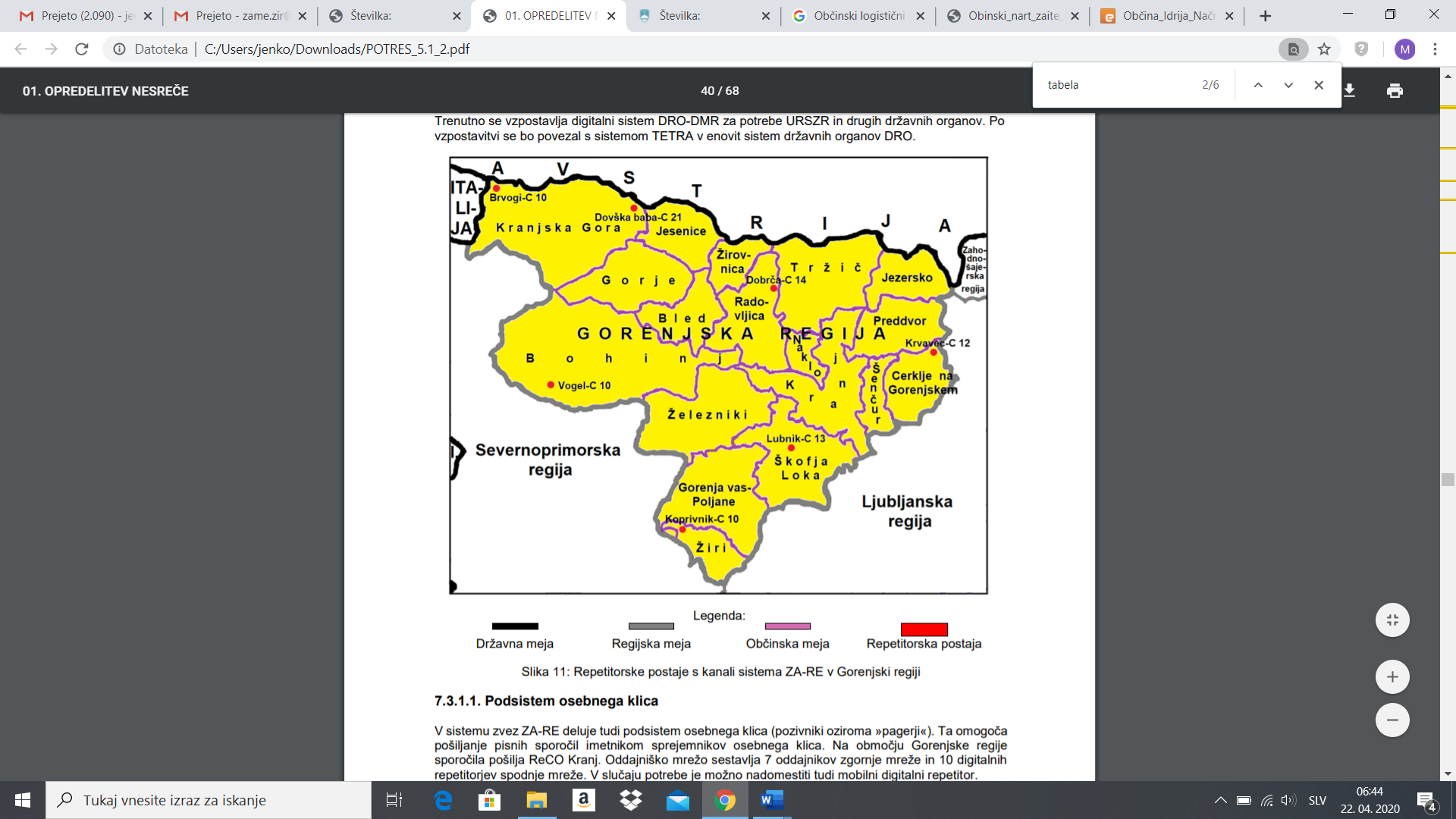 Radijske zveze sistema ZA-RE se uporabljajo v skladu z navodilom za uporabo radijskih zvez ZA-RE. Trenutno se vzpostavlja digitalni sistem DRO-DMR za potrebe URSZR in drugih državnih organov DRO. 7.3.2 Podsistem osebnega klica V sistemu zvez ZA-RE deluje tudi podsistem osebnega klica (pozivniki). Ta omogoča pošiljanje pisnih sporočil imetnikom sprejemnikov osebnega klica. Sporočila pošilja ReCO Kranj. Oddajniško mrežo sestavlja 7 oddajnikov zgornje mreže in 10 digitalnih repetitorjev spodnje mreže. V slučaju potrebe je možno nadomestiti tudi mobilni digitalni repetitor.8 ZAŠČITNI UKREPI TER NALOGE ZAŠČITE, REŠEVANJA IN POMOČIZaščitni ukrepi ter naloge ZRP ob nesreči z nevarnimi snovmi obsegajo vse tiste ukrepe in dejavnosti, ki so potrebni za odpravljanje posledic nesreče, da se zagotovijo osnovni pogoji za življenje ter zagotovijo pogoji za trajno obnovo prizadetega območja. Dejavnosti za zagotovitev osnovnih življenjskih pogojev obsegajo zlasti oskrbo s pitno vodo, hrano, zdravili, električno energijo, ureditev nujnih prometnih povezav, komunalnih storitev, oskrbo živali in nujno zavarovanje kulturne dediščine. Izvajanje zaščitnih ukrepov na prizadetem območju Občine Tržič je v pristojnosti Občine Tržič. V kolikor Občina Tržič s svojimi silami in sredstvi ne zmore izvesti zaščitnih ukrepov zaprosi za pomoč regijo.8.1 Zaščitni ukrepi8.1.1 Prostorski, urbanistični, gradbeni in drugi tehnični ukrepi DIAGRAM POTEKADEJAVNOSTIProstorski, gradbeni in drugi tehnični ukrepi se izvajajo takoj po prvih obvestilih o nesreči z nevarnimi snovmi. Naloge tehničnega reševanja ob nesreči z nevarnimi snovmi izvajajo - gasilske enote širšega pomena (JZ GARS Kranj), - lokalno pristojna prostovoljna gasilska društva. Gasilske enote izvajajo: - preprečevanje nastanka požarov in eksplozij, - gašenje požarov in reševanje ob požarih in eksplozijah, - reševanje ukleščenih voznikov in sopotnikov, - sodelovanje pri prenosu poškodovanih s kraja nesreče, - izvajanje intervencije pri prevozu nevarnega blaga, - preprečevanje nadaljnjega iztekanja nevarne snovi, - odstranjevanje onesnažene zemljine, - prestrezanje, preprečevanje širjenja iztekajoče nevarne snovi na vodah. Ob nesreči z nevarnimi snovmi se na zahtevo vodje intervencije poleg gasilskih enot, aktivirajo lahko še enote za tehnično reševanje (pogodbena podjetja). V primeru izpada električnega toka ali potrebam po izklopu el. toka, ReCO Kranj na podlagi odločitve vodje intervencije obvesti Elektro Gorenjsko, ki je sistemski operater električne energije v občini Tržič.Ob nesreči z nevarnimi snovmi, naloge zapore cest in zagotovitev obvozov izvedejo podjetja oziroma službe, zadolžene za vzdrževanje cest (Komunala Tržič d.o.o. za občinske ceste, Gorenjska gradbena družba d.d. za državne ceste). Policija izvaja nadzor in urejanje prometa na ogroženem območju. Takoj po nesreči bi poveljnik Štaba CZ Občine Tržič organiziral preverjanje stanja na terenu. Prvo hitro in grobo oceno stanja-predvsem z vidika ogroženosti prebivalstva-in onesnaženosti okolja bi opravili že občinski predstavniki ali člani Štaba CZ Občine Tržič. Za sistematično in uradno ugotavljanje povzročene škode in ostale infrastrukture (transportna infrastruktura, industrijski cevovodi, vodni objekti in drugo) pa bi se vključile komisije za popis in oceno povzročene škode ob naravnih in drugih nesrečah. Komisijo mora sestavljati zadostno število strokovno usposobljenih ekip, ki jih sestavljajo gradbeni inženirji in tehniki ali arhitekti ter lokalni vodniki, ki poznajo razmere na terenu. Na področju kmetijstva pa predvsem kmetijski svetovalci.8.1.2 Evakuacija			DA							NEEvakuacija je organiziran umik prebivalcev z ogroženega na varnejše območje in se izvaja, če ni mogoče z drugimi ukrepi zagotoviti njihove varnosti. Evakuacijo lahko odredi župan Občine Tržič, v nujnih primerih pa tudi poveljnik CZ občine Tržič. Evakuacija ogroženega prebivalstva se izvaja v primeru, kadar pride do uhajanja nevarne snovi v ozračje in je ogroženo življenje in zdravje okoliškega prebivalstva. Če vseh ni mogoče namestiti na lokacije v domači občini, se del prebivalcev evakuira v sosednje, neprizadete občine ali regije. Koordinacijo le-tega prevzame občina. Župan lahko izjemoma odredi, da morajo lastniki ali uporabniki stanovanjskih hiš in vikendov začasno sprejeti na stanovanje evakuirane prebivalce, če njihove nastanitve ni mogoče rešiti na drugačen način.Tabela 1: Pregled območij, s katerih se načrtuje evakuacija ob  Nesreča z nevarnimi snovnihZbiranje podatkov o občanih, katerim je onemogočeno bivanje v domačem okolju ter urejanje sprejemanja in začasnega bivališča izvajajo Poveljnik CZ občine Tržič, Štab CZ občine in PGD (PGD Bistrica pri Tržiču, PGD Brezje pri Tržiču, PGD Jelendol – Dolina, PGD Kovor, PGD Križe, PGD Leše, PGD Lom pod Storžičem, PGD Podljubelj, PGD Tržič). Z ogroženega območja prednostno evakuiramo nekatere skupine prebivalcev, zlasti bolne in ostarele, invalide, rekonvalescente, nosečnice ter matere in samohranilke z nepreskrbljenimi otroki. Evakuacija lahko obsega tudi nujno preselitev živine in drugih domačih živali, kulturne dediščine ter dobrin, ki so nujne za življenje.Evakuacijo in usmerjanje ogroženega prebivalstva organizira Občina Tržič, izvaja pa jo Štab CZ Občine Tržič s pomočjo enot CZ (tehnično reševalne službe, služba za podporo), gasilcev (PGD Bistrica pri Tržiču, PGD Brezje pri Tržiču, PGD Jelendol – Dolina, PGD Kovor, PGD Križe, PGD Leše, PGD Lom pod Storžičem, PGD Podljubelj, PGD Tržič) in Policije (Policijska postaja Tržič). Po potrebi sodeluje pri evakuaciji ogroženega prebivalstva tudi SV. Evakuacijo na območju dveh ali več občin usmerja in usklajuje Poveljnik CZ za Gorenjsko. Oskrbo z osnovnimi življenjskimi potrebščinami bi izvajale enote tabornikov in skavtov (Rod Kriške gore Tržič, Tržiški taborniki), planinska društva (Planinsko društvo Tržič, Planinsko društvo Križe), RKS OZ Tržič, Župnijska Karitas Tržič in druge humanitarne organizacije, centri za socialno delo (Center za socialno delo Gorenjska-enota Tržič) in druge socialne službe ter občani v okviru soseske pomoči. Zdravstveno oskrbo ter nujno medicinsko pomoč bi zagotavljal Zdravstveni dom Tržič.8.1.3 Sprejem in oskrba ogroženih prebivalcevV primeru nesreče z nevarnimi snovmi in v primeru uhajanja nevarnih snovi v ozračje se ukrep izvaja po naslednji shemi.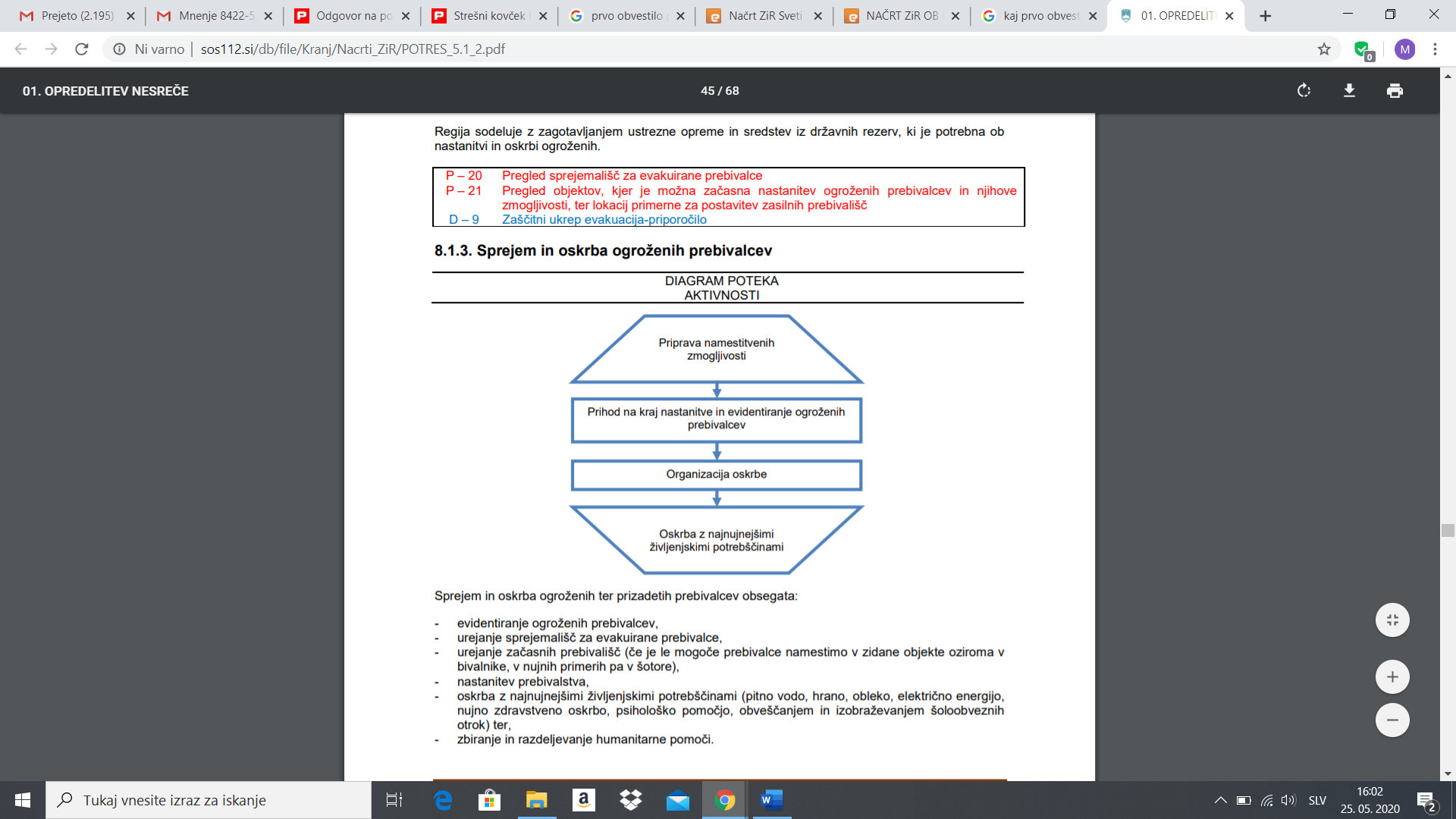 Sprejem in oskrba ogroženih ter prizadetih prebivalcev obsega: evidentiranje ogroženih prebivalcev, urejanje sprejemališč, urejanje začasnih prebivališč (če je le mogoče prebivalce namestimo v zidane objekte oziroma v bivalnike, v nujnih primerih pa v šotore), nastanitev prebivalstva,oskrba z najnujnejšimi življenjskimi potrebščinami (pitno vodo, hrano, obleko, električno energijo, nujno zdravstveno oskrbo, psihološko pomočjo, obveščanjem in izobraževanjem šoloobveznih otrok), zbiranje in razdeljevanje humanitarne pomoč.Pri izvajanju tega ukrepa sodelujejo enote CZ (nastanitveni centri), službe CZ za podporo, gospodarske družbe in zavodi, ki razpolagajo z nastanitvenimi in prehranbenimi zmogljivostmi (Restavracija RAJ, Dom Petra Uzarja, Restavracija Firbc okn Tržič, Trgovina Markič Andreja s.p, OŠ Tržič, OŠ Bistrica, OŠ Križe, Planinski dom pod Storžičem, Gostišče Smuk, Dvorana tržiških olimpijcev, Dom krajanov Podljubelj, Dom krajanov Leše, Dom KS Kovor, Dom KS Senično, PGD Tržič, PGD Bistrica, PGD Križe, PGD Lom pod Storžičem, PGD Jelendol, PGD Kovor, PGD Leše, PGD Brezje pri Tržiču), enote tabornikov in skavtov (Rod Kriške gore Tržič, Tržiški taborniki), planinska društva (Planinsko društvo Tržič, Planinsko društvo Križe), RKS OZ Tržič, Župnijska Karitas Tržič in druge humanitarne organizacije, centri za socialno delo (Center za socialno delo Gorenjska-enota Tržič) in druge socialne službe ter občani v okviru soseske pomoči. Zdravstveno oskrbo ter nujno medicinsko pomoč bi zagotavljal Zdravstveni dom Tržič. Za izvajanje ukrepov sprejemanja, nastanitve in preskrbe ogroženih prebivalcev imajo poseben pomen stacionarji in nastanitvene enote Rdečega križa Slovenije ter njihovi pripadniki, ki se lahko ob večjih nesrečah aktivirajo za javno dobro in pomoč. Občina zagotovi na podlagi svojih načrtov zbiranje podatkov o prebivalcih, katerim je onemogočeno bivanje v domačem okolju, predvideno in urejeno mora imeti občinsko sprejemališče za evakuirane prebivalce. Občina, če je le mogoče evakuirane prebivalce namesti v zidane objekte oz. bivalnike, v najnujnejših primerih tudi v šotore. V kolikor teh kapacitet občina nima, jih zagotavlja gorenjska regija. V ta namen se lahko uporabljajo tudi večnamenski prostori, kot so športni objekti, dvorane in drugi. Prehrano v občini Tržič zagotavljajo:Restavracija RAJ, Dom Petra Uzarja, Osnovna šola Bistrica, Osnovna šola Križe, Osnovna šola Tržič, Restavracija Firbc okn Tržič,Trgovina Markič Andreja s.p.Če potrebe po nastanitvi, oskrbi in zbiranju ter delitvijo humanitarne pomoči ogroženih prebivalcev presegajo možnosti posamezne občine, pri tem pomaga regija z zagotavljanjem moštva ter opreme in sredstev iz državnih rezerv.V občini Tržič so za sprejem in oskrbo ogroženih prebivalcev zadolžene naslednje institucije ter organizacije:oskrbo s pitno vodo zagotavlja Komunala Tržič d.o.o  (P7),zdravstveno oskrbo ter nujno medicinsko pomoč zagotavlja-Zdravstveni dom Tržič (P27), psihološko pomoč Center za socialno delo Gorenjska-enota Tržič (P26),izobraževanje šoloobveznih otrok zagotavljajo osnovne šole, oskrbo s hrano pogodbeni izvajalci - Restavracija RAJ, Dom Petra Uzarja, Osnovna šola Bistrica, Osnovna šola Križe, Osnovna šola Tržič, Restavracija Firbc okn Tržič, Markič Andreja s.p.zbiranje in razdeljevanje humanitarne pomoči (oblačila in ostala oprema) pa RKS OZ Tržič (P25).8.1.4 Radiološka, kemijska in biološka zaščita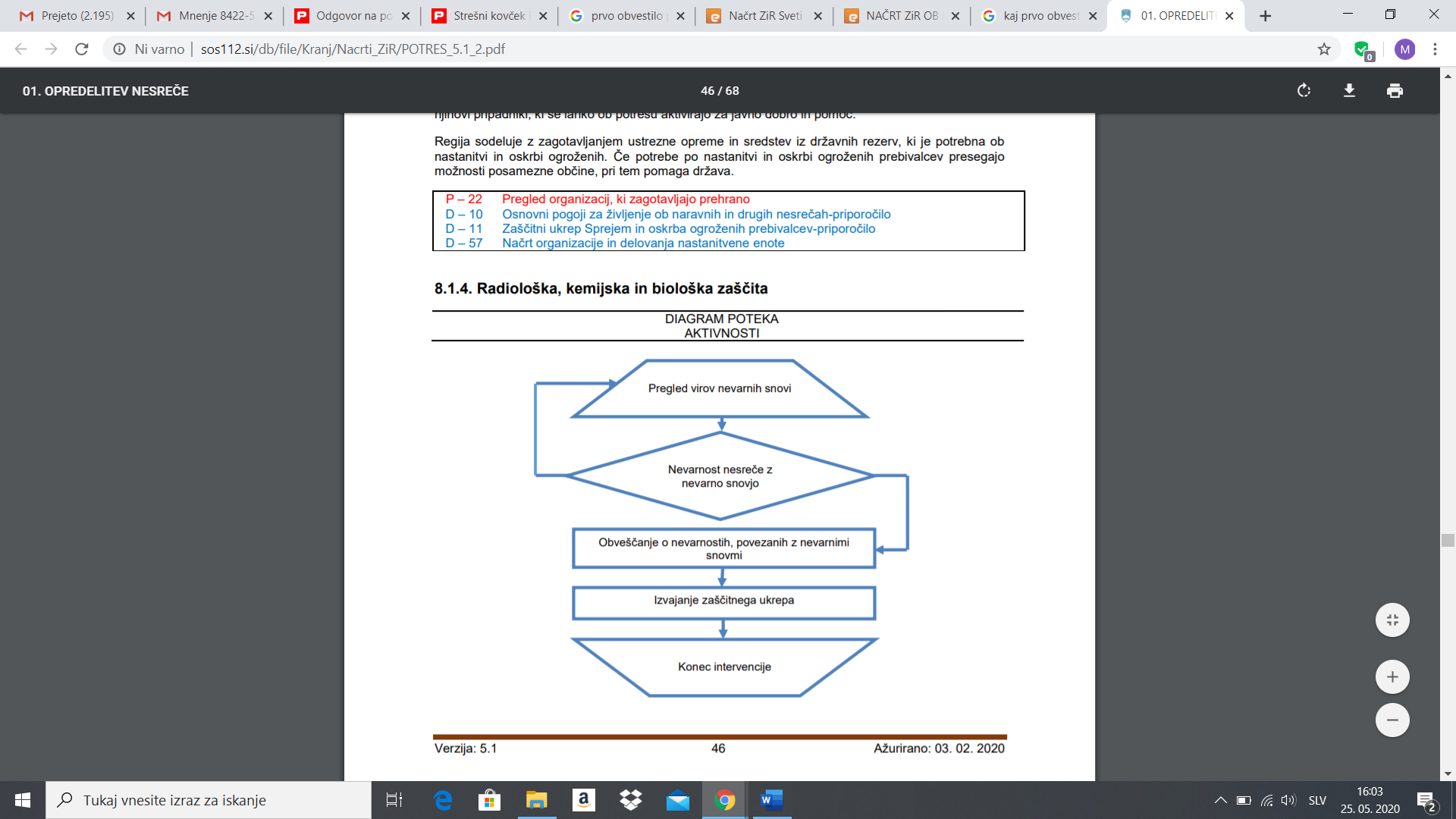 Nadzor nad skladiščenjem in ravnanjem z nevarnimi snovmi izvajajo prebivalci, gospodarske družbe, zavodi in druge organizacije, ki uporabljajo in prevažajo ali skladiščijo nevarne snovi, občina ter pristojni državni organi. Posebej je potrebno izvajati nadzor nad iztekanjem nafte in naftnih derivatov v prometu in gospodinjstvih. Potrebno je organizirati tudi zbiranje ter odstranjevanje raznih predmetov, ki se nahajajo na območjih, ki jih je prizadela nesreča z nevarno snovjo. V kolikor pride do razlitja nevarne snovi prebivalci o tem obvestijo ReCO Kranj na številko 112.RKB zaščita, obsega: evidentiranje virov tveganja zaradi nevarnih snovi, izvidovanje nevarnih snovi v okolju (detekcija, identifikacija, dozimetrija, preprostejše analize), ugotavljanje in označevanje meja kontaminiranih območij, ugotavljanje prenehanja radiološke in kemijske nevarnosti, jemanje vzorcev za analize in preiskave, usmerjanje, usklajevanje in izvajanje zaščitnega ukrepa, dekontaminacija ljudi in opreme, zbiranje in odstranjevanje nevarnih snovi. RKB zaščito organizirajo in pri izvajanju zaščitnega ukrepa sodelujejo gospodarske družbe, zavodi in druge organizacije, ki v svojem delovnem procesu uporabljajo, proizvajajo, prevažajo ali skladiščijo nevarne snovi, ter občine (skupaj z gasilskimi enotami širšega pomena), na območju katerih je sedež naštetih družb. Še posebej je zaradi velikih količin (uporaba v prometu in gospodinjstvih) treba izvajati nadzor nad iztekanjem nafte in naftnih derivatov. Zbiranje kemikalij bi se izvajalo na območju površin Komunale Tržič d.o.o., ki bi zagotavljala tudi vso potrebno administrativno podporo. V primeru odvoza nevarnih snovi se  Komunala Tržič d.o.o. poveže z drugimi gospodarskimi subjekti za odvoz in uničenje nevarnih snovi.Na območju občine Tržič so naslednja podjetja, ki  predstavljajo vire tveganja nesreč:Tabela 2: Viri večjega tveganja za okoljeSlika 6: Bencinski servisi v občini Tržič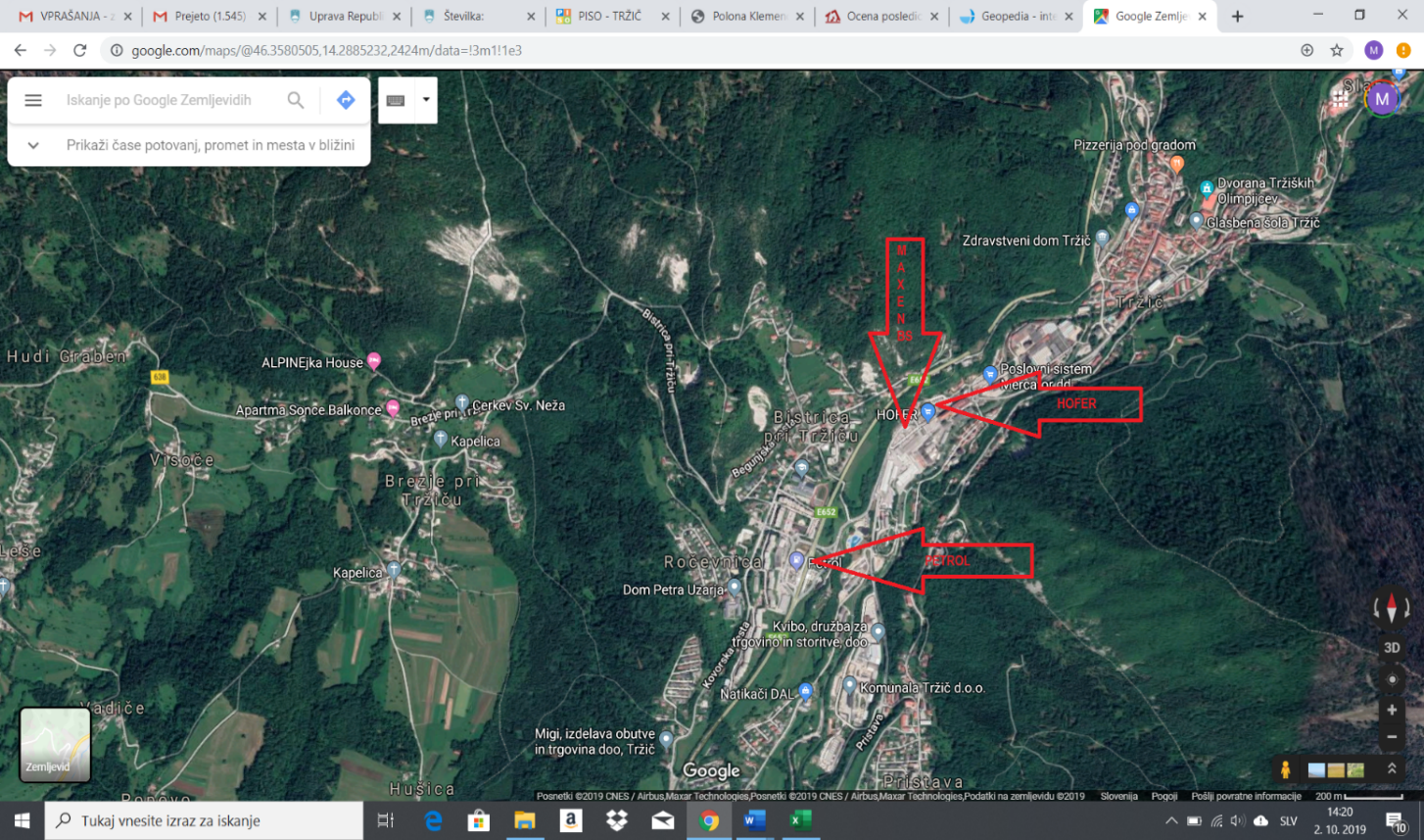 Podjetja, ki posedujejo nevarne snovi, morajo poskrbeti za vse ukrepe preprečevanja izpusta nevarnih snovi, ter o svoji dejavnosti, ki lahko ogrozi lokalno skupnost, tej tudi poročati.Slika 7: Lokacija PRIMAKEM d.o.o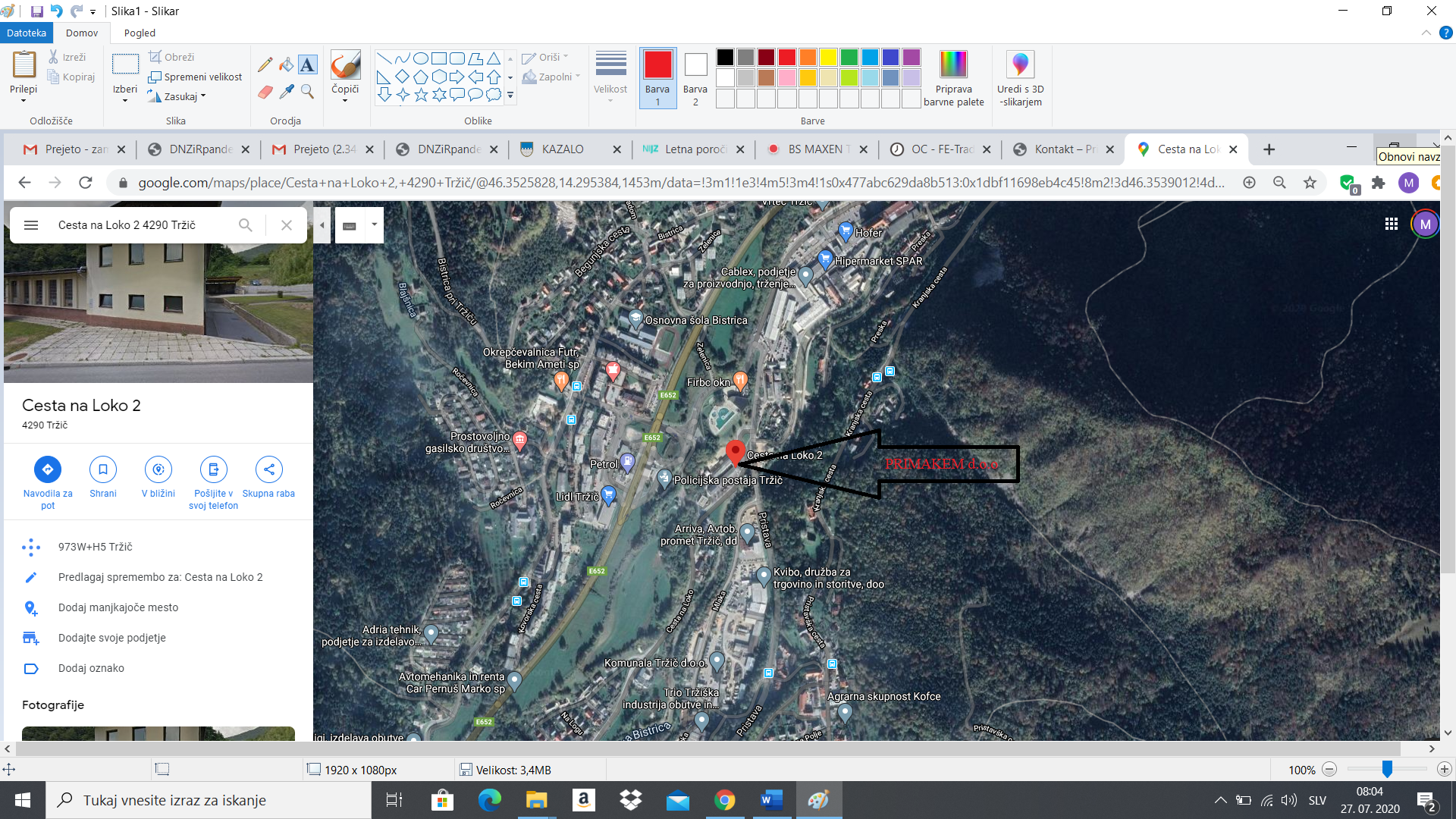 Slika 8: Lokacija ECP d.o.o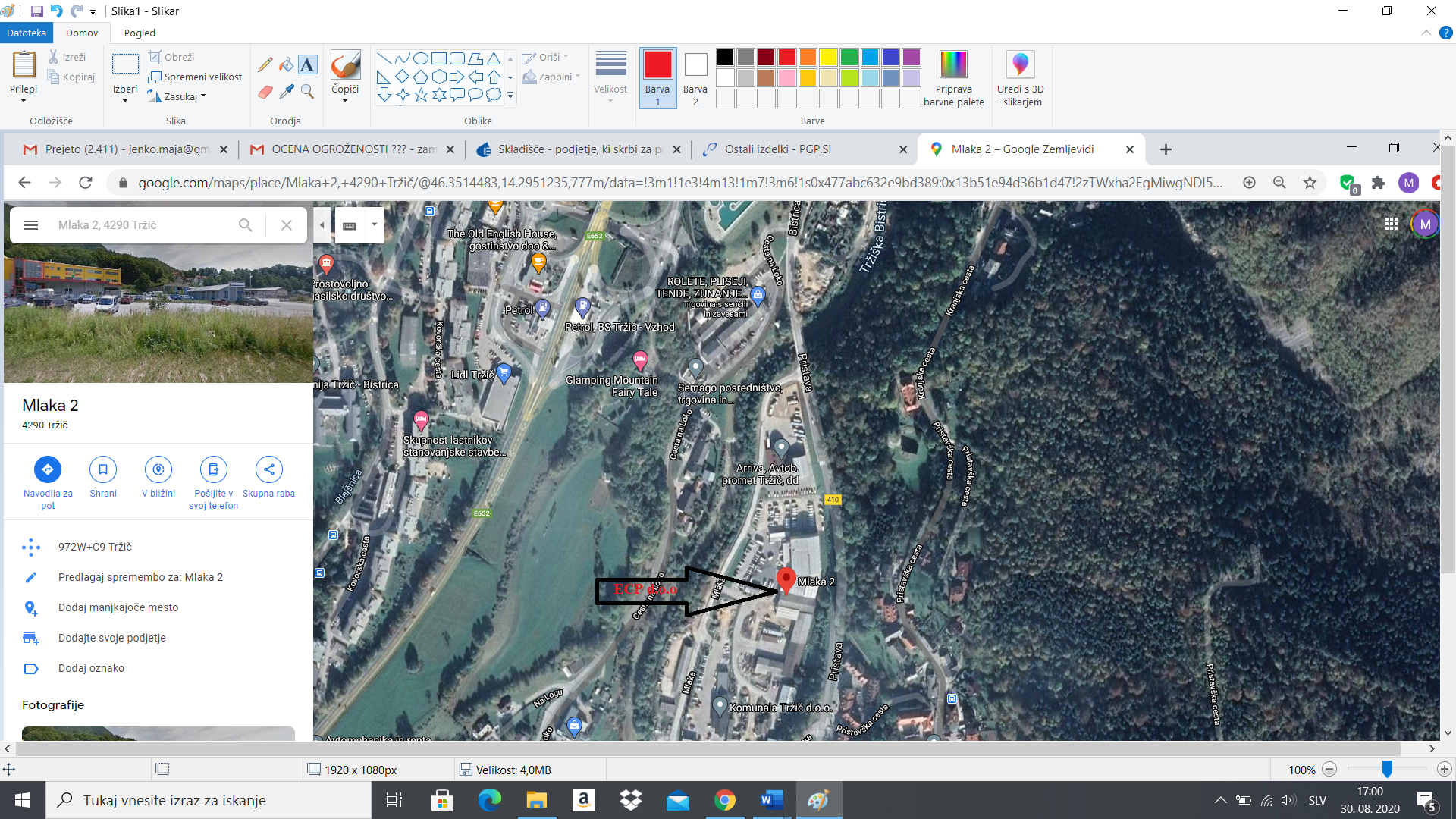 Slika 9: Lokacija PGP Inde d.o.o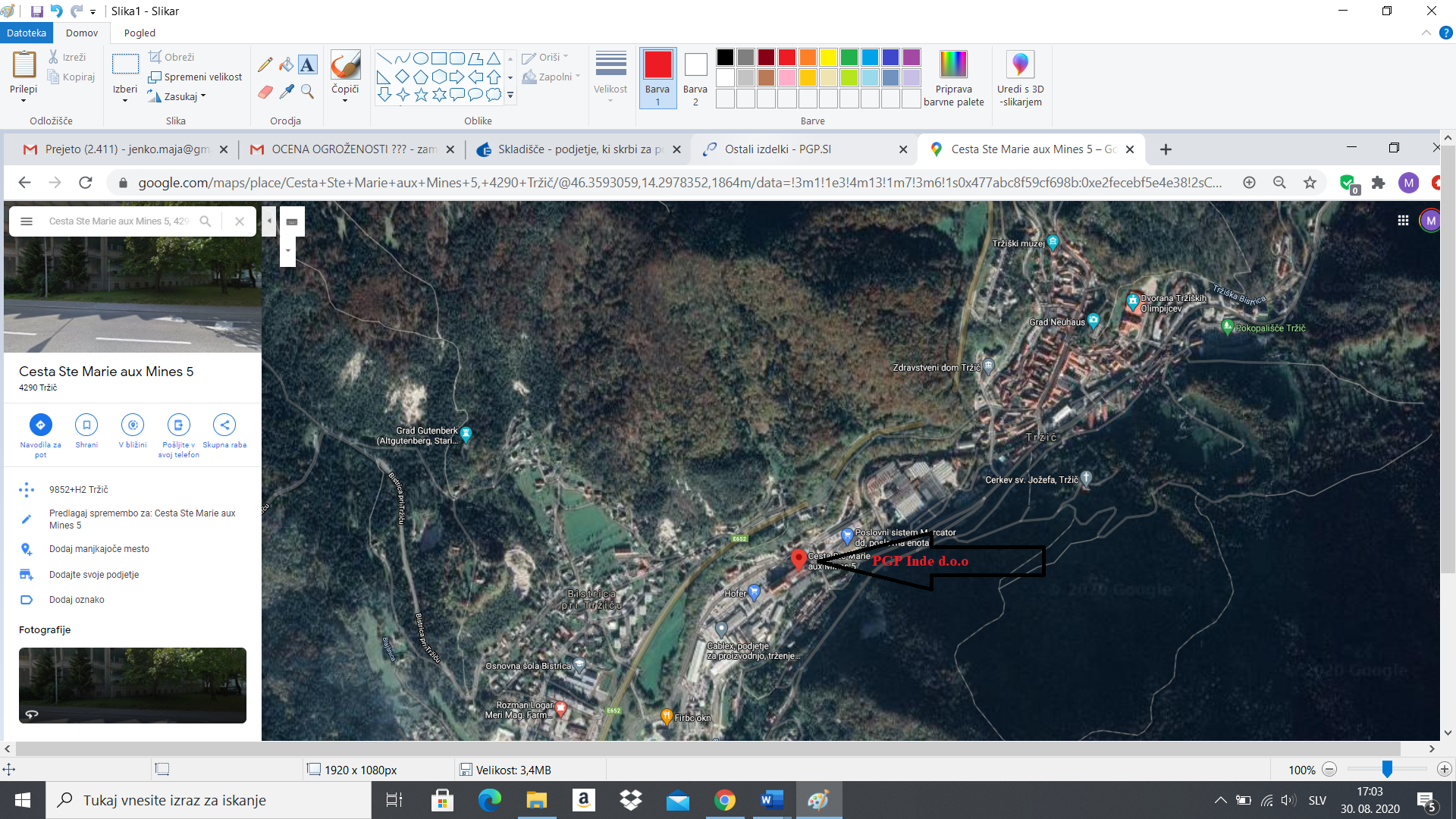 V Gorenjski regiji je za izvajanje dekontaminacije zadolžena gasilska enota širšega pomena GARS Kranj, ki ima v uporabi tudi državno prikolico z opremo za izvajanje dekontaminacije.Obveščanje, alarmiranje in zaščitni ukrepi se izvajajo skladno z načrti aktiviranja GZ Tržič in dokumenti za izvajanje opazovanja, obveščanja, aktiviranja in alarmiranja občine Tržič.Lastniki in uporabniki objektov in naprav, ki so namenjeni javni oskrbi z vodo, proizvodnji, prometu in skladiščenju živil, zdravil in živinske krme, javni zdravstveni službi in izobraževanju otrok, morajo zagotoviti zaščitna sredstva in izvajati predpisane ukrepe za radiološko, kemijsko in biološko zaščito. Ob pojavu nesreče z nevarnimi snovmi lahko pride do različnih nevarnosti za javno zdravje. NIJZ, OE Kranj na osnovi ocene tveganja predlaga ukrepe za varovanje zdravja s poudarkom na najbolj ranljivih skupinah populacije. V primeru izbruhov ali epidemije nalezljive bolezni pri ljudeh oziroma drugih nevarnostih za javno zdravje NIJZ, OE Kranj:- naredi oceno tveganja za zdravje ljudi, - predlaga, usmerja in usklajuje splošne in specifične proti epidemične oziroma druge ukrepe za varovanje zdravja, - obvešča strokovno in splošno javnost o ukrepih, - ugotavlja okužena in ogrožena območja, - opredeljuje potrebe po vzorčenju in diagnostiki nalezljivih bolezni pri ljudeh in obremenjenosti s kemijskimi onesnaževali ob pomoči sil za ZRP in SV ter izvaja ustrezne varovalne (proti epidemične) ukrepe, - predlaga izvedbo dekontaminacije, dezinfekcije, dezinsekcije in deratizacije, kar izvede NLZOH, OE Kranj ob pomoči sil za ZRP in SV. ZIRS, OE Kranj z namenom varovanja javnega zdravja izvaja nadzor nad zdravstveno-higienskim stanjem začasnih bivališč (nastanitveni centri in drugi objekti) ob evakuacijah, kjer je povečana koncentracija prebivalcev.Za detekcijo in identifikacijo radioloških, kemijskih, bioloških ali drugih virov ogrožanja ob nesrečah z nevarnimi snovmi in drugih nesrečah Izpostava URSZR Kranj preko URSZR po potrebi aktivira tudi mobilno enoto z ekološkim laboratorijem (MEEL) in ekološki laboratorij z mobilno enoto (ELME) ter sodeluje s SV z zmogljivostmi enot JRKBO z mobilnim biološkim laboratorijem, vzorčevalno enoto.Po potrebi se v odkrivanje nevarnih snovi v okolju vključi tudi regijska enota – Oddelek za RKB izvidovanje. Enota izvaja detekcijo, identifikacijo, dozimetrijo, opravlja enostavnejše analize, jemlje vzorce na terenu ter ugotavlja in označuje mejo kontaminiranega območja. Za opravljanje zahtevnejših analiz in preiskav vključimo državno enoto ELME ali MEEL. /4/8.2 Naloge zaščite, reševanja in pomoči8.2.1 Prva pomoč in nujna medicinska pomočDIAGRAM POTEKAAKTIVNOSTIV okviru prve pomoč ob nesreči z nevarnimi snovmi se izvajajo le najnujnejši ukrepi za varovanje zdravja ljudi na prizadetem območju. Namen dajanja prve pomoči je, da poškodovani lahko čim prej in v kar najboljšem stanju pride do strokovne medicinske pomoči oziroma zdravljenja.Naloge, ki jih izvajajo ekipe prve pomoči, obsegajo: prva pomoč poškodovanim in obolelim, pomoč pri triaži, pomoč pri dekontaminaciji poškodovanih in obolelih, sodelovanje pri prevozu lažje poškodovanih in obolelih, sodelovanje pri negi poškodovanih in obolelih, sodelovanje pri izvajanju higiensko-epidemioloških ukrepov.Pri izvajanju teh nalog po potrebi sodeluje tudi vojaška zdravstvena služba. Nujno medicinsko pomoč (NMP) ob nesrečah z nevarnimi snovmi izvajajo službe nujne medicinske pomoči, organizirane na primarni (Zdravstveni dom Tržič) in sekundarni ravni (Splošna bolnišnica Jesenice, Klinika Golnik in Psihiatrična bolnišnica Begunje) zdravstvene dejavnosti skladno s smernicami za delovanje sistema nujne medicinske pomoči ob množičnih nesrečah. V občini Tržič ni bolnišnice.Po aktiviranju enot za prvo pomoč CZ (ena ekipa je organizirana preko GZ Tržič, druga ekipa pa preko RKS OZ Tržič) te pričnejo z izvajanjem triaže na terenu. Zdravstveni dom Tržič zbira prijave o poškodbi oz. bolezni neposredno od občanov ali od pripadnikov reševalnih enot. V kolikor s svojimi zmogljivostmi ne more zadostiti vsem potrebam, posreduje zahtevo za pomoč štabu CZ občine. Član štaba, odgovoren za to področje, koordinira in usmerja delo ekip PP CZ na terenu.Ekipe PP CZ na terenu odrejajo napotitev v zdravstveno ustanovo in zahteve posredujejo neposredno v Zdravstveni dom Tržič. V kolikor zaradi pomanjkanja zmogljivosti Zdravstveni dom ne more zagotoviti prevoza v ustrezno zdravstveno ustanovo, pri tem pomagajo ekipe PP za prevoz ranjencev. Oskrbo z zdravili, sanitetnim materialom in drugo medicinsko opremo izvajajo zdravniki, v primeru večjih potreb pa se organizira sanitetni center, za katerega vzpostavitev in delovanje poskrbi RKS OZ Tržič v sodelovanju z Zdravstvenim domom Tržič.Za higiensko epidemične ukrepe je odgovoren Nacionalni inštitut za javno zdravje, Območna enota Kranj. Ta v primeru ugotovitve potrebe po izvajanju takšnih ukrepov prične delovati v skladu z njihovimi navodili, štab CZ občine pa jim nudi pomoč pri izvajanju potrebnih ukrepov.Predbolnišnični del ukrepov sistema NMP v množičnih nesrečah obsega štiri temeljne sklope: aktivnosti na poti do kraja nesreče, prihod na kraj nesreče, organizacijo službe NMP na kraju nesreče, prevoz pacientov v zdravstvene ustanove. Ukrepanje na bolnišnični ravni temelji na izdelanem načrtu delovanja bolnišnice ob množični nesreči. Ukrepi so prilagojeni organizaciji in prostorom posamezne bolnišnice ter obsegajo: aktiviranje in vodenje bolnišnice ob množičnih nesrečah, sprejem in registracijo pacientov, triažo, reorganizacijo bolnišnice in prostorov primarno in bolnišnično oskrbo pacientov, tehnično, materialno in logistično podporo, sodelovanje z mediji in zagotavljanje varnosti.8.2.1.1 Psihološka pomoč Ob obsežnejši nesreči z nevarnimi snovmi bi bila potrebna tudi psihološka pomoč.Psihološko pomoč ob nesreči z nevarnimi snovmi nudijo različni strokovnjaki (psihologi, terapevti, duhovniki). Psihološko pomoč organizira Občina Tržič v sodelovanju s strokovnimi službami in sicer:Center za socialno delo Gorenjska, enota Tržič,Humanitarno društvo Adra,Dom Petra Uzarja; Dom starejših občanov,RKS-OZ Tržič.V ta namen se lahko vnaprej pripravijo zgibanke prve psihološke pomoči preživelim v nesreči, z napotki, kako naj si pomagajo in kje lahko dobijo strokovno pomoč, če jo potrebujejo. Zgibanke se občanom delijo ob nesreči. V vse programe usposabljanja pripadnikov sil za ZRP morajo biti vključene vsebine prve psihološke pomoči. Prostovoljni reševalci, poklicni gasilci in zaposleni v centrih za obveščanje znotraj sistema varstva pred naravnimi in drugimi nesrečami so skladno s smernicami za psihološko pomoč reševalcem prav tako deležni takšne pomoči, če jo potrebujejo.8.2.2 Prva veterinarska pomočDIAGRAM POTEKAAKTIVNOSTI		         NE                    NE                                                         DAPrva veterinarska pomoč ob nesrečah z nevarnimi snovmi obsega: - zbiranje podatkov o poškodovanih in poginulih živalih na prizadetem območju, - nujno veterinarsko pomoč poškodovanim in obolelim živalim (nujna veterinarska pomoč je poseg, s katerim se odpravi neposredna nevarnost za življenje živali), - sodelovanje pri odstranjevanju živalskih trupel, - poostren nadzor nad živili živalskega izvora, - spremljanje epizootiološke situacije. Naloge prve veterinarske pomoči izvajajo enote za prvo veterinarsko pomoč, delavci UVHVVR, OU Kranj, Nacionalnega veterinarskega inštituta in veterinarji oziroma veterinarske organizacije s koncesijo (Veterinarska ambulanta; Klinika za male živali d.o.o, Veterinarska praksa Tenetiše d.o.o, Kranjski veterinarski center). V občini Tržič nimamo organizirane enote za prvo veterinarsko pomoč.V informacijskem centru se zagotovi tudi oseba, ki zbira podatke o poškodovanih in poginulih živalih. Podatke mu posredujejo predvsem prebivalci sami. Ta oseba v sodelovanju s članom štaba CZ občine, ki je odgovorna za to področje, koordinira naloge v zvezi s prvo veterinarsko pomočjo. Zasilni zakol se izvaja v Klavnici Škofja Loka, v kolikor to zaradi stanja živali ni mogoče, pa na mestu samem. Za odstranjevanje živalskih trupel se uporabijo sredstva in oprema klavnice, v kolikor ta ne zadošča, se uporabijo tudi vozila drugih pogodbenih podjetij oz. poklicnih enot. Tudi pri pripravi mesta za pokop in sami izvedbi pokopa sodelujejo poklicna podjetja. Gasilske enote sicer niso usposobljene za nudenje prve veterinarske pomoči, niti nimajo usposobljenih posameznikov, bi pa po potrebi lahko nudile določeno pomoč strokovnim službam. Tako pomoč bi lahko nudile vse GE v občini Tržič in sicer v prvi vrsti enota na področju katere bi bila pomoč potrebna, seveda če bi bila ta enota v primeru nesreče z nevarnimi snovmi operativna in prosta, v nasprotnem primeru lahko poveljnik GZ Tržič določi drugo enoto.Občina Tržič ima v prostorskem planu rezervirano tudi lokacijo za pokop večjega števila živalskih kadavrov in sicer je to na deponiji Kovor.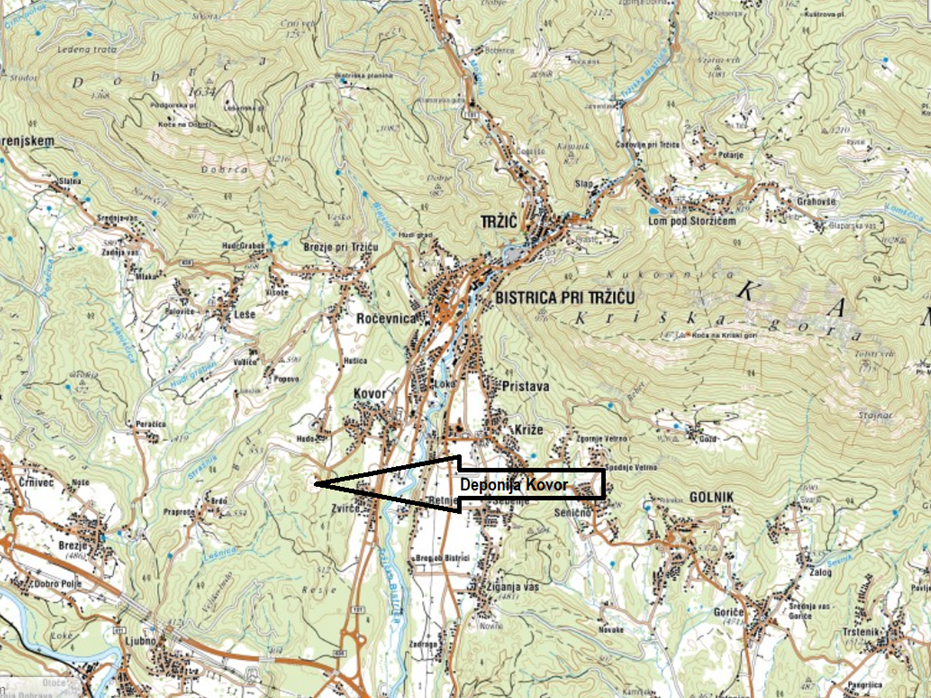 Slika 10: Deponija KovorVir: Geopedia 20198.2.3 Tehnično reševanje ob nesreča z nevarnimi snovnihDIAGRAM POTEKAAKTIVNOSTINavedene naloge opravljajo gasilske enote, tehnično reševalne enote Civilne zaščite, regijska ekipa za reševanje na vodi in iz vode. Pri opravljanju nalog sodelujejo vodnogospodarske javne službe EHO projekt d.o.o., HNG d.o.o., Nivo EKO d.o.o. Za območje Tržiča je odgovorna organizacija EHO projekt d.o.o.Naloge tehničnega reševanja opravljajo ustrezne gospodarske družbe s področja gradbeništva, ki imajo potrebne tehnične in druge zmogljivosti. V ta namen je Občina Tržič z več gospodarskimi družbami sklenila pogodbe s katerimi se ureja financiranje teh nalog ter druge medsebojne obveznosti in sicer z: •	Komunala Tržič d.o.o.;•	TGM Dobre Anton s.p.;•	Luknja d.o.o. Tržič;•	Elektrolift d.o.o.;•	KOBO Bojan Kokalj s.p.Ob nesreči z nevarnimi snovmi se izvajajo aktivnosti za preprečevanje izpusta nevarnih snovi v okolico in bližnje vodne vire. Pri tem pa sodelujejo gasilske enote, obvezne javne gospodarske službe (DRSV, Sektor območja zgornje Save, DRSV), podjetja za vzdrževanje cest(Cestno podjetje Kranj d.o.o., DRSI), gradbena podjetja (Gorenjska gradbena družba, d.d., Kranj) z ustrezno mehanizacijo in drugi. Pri izvajanju teh nalog po potrebi sodelujejo tudi enote SV.9. OSEBNA IN VZAJEMNA ZAŠČITAOsebna in vzajemna zaščita obsega vse ukrepe prebivalcev za preprečevanje in ublažitev posledic nesreč z nevarnimi snovmi za njihovo zdravje in življenje ter varnost njihovega imetja takoj oziroma v prvih urah po nesreči. Za organiziranje, razvijanje in usmerjanje osebne in vzajemne zaščite je zadolžena občina. Pri tem ima pomembno vlogo informacijski center, ki ga lahko po potrebi ustanovi občina in med drugimi nalogami usmerjajo izvajanje osebne in vzajemne zaščite v bivalnem okolju. Za izvajanje nalog osebne in vzajemne zaščite ob naravnih in drugih nesrečah se prebivalci že danes seznanjajo iz učnih programov v šolah, preko različnih oddaj na Radiu in TV ter z napotki občine v tistih predelih občine, ki so posebej ogroženi zaradi različnih nesreč. Napotki vsebujejo tudi preventivno obnašanje prebivalcev na ogroženem območju, kot je npr. njihovo ravnanje in postopanje pred, med in po nesreča z nevarnimi snovmi. S temi navodili so prebivalci na najbolj ogroženem delu občine že danes seznanjeni.Ob obsežnejši nesreči z nevarnimi snovmi, ko bi se aktiviral Občinski načrt zaščite in reševanja ob nesreči z nevarnimi snovmi za občino Tržič, bi občina Tržič ustanovila Informacijski center. V delo informacijskega centra so vključeni policija (Policijska postaja Tržič), zdravstvo (ZD Tržič),  Rdeči križ Slovenije (RKS OZ Tržič), (ki ob velikih nesrečah organizira poizvedovalno službo), strokovnjaki s področja nudenja psihološke pomoči, duhovne pomoči, prevajalci ter socialne službe (CSD Gorenjska-enota Tržič). Osnovne naloge informacijskega centra so:posredovanje informacij o posledicah nesreče (materialna škoda, poškodovani, mrtvi),zbiranje podatkov o pogrešanih, poizvedovanje s strani javnosti in pristojnih organov,zbiranje podatkov (podatki o preživelih, ranjenih in mrtvih),zbiranje podatkov o območjih evakuacije in lokacijah evakuirancev,priprava seznamov preživelih, ranjenih in umrlih,posredovanje informacij svojcem in pristojnim službam, izmenjava informacij s pristojnimi službami inposredovanje podatkov o službah, ki lahko nudijo pomoč (psihološko, duhovno in podobno).Vse informacije, ki gredo skozi informacijski center so obravnavane v skladu z Zakonom o varstvu osebnih podatkov. 10. RAZLAGA POJMOV IN OKRAJŠAV10.1 Pomen pojmovNEVARNOST (naravna ali druga ustrezna) je danost za katerikoli neugoden pojav, ki je povezan z mogočo nesrečo in lahko povzroči neugodne učinke. NEVARNE SNOVI so snovi, ki so strupene, karcinogene, oksidacijske in dražljive, radioaktivne, kužne, eksplozivne, lahko vnetljive ali povzročajo vžig v stiku z drugimi snovmi10.2 Razlaga okrajšavARSO		Agencija Republike Slovenije za okoljeCORS		Center za obveščanje Republike SlovenijeCZ		Civilna zaščitaDMR		Digital mobile radioELME		Ekološki laboratarij z mobilno enotoGRS		Gorska reševalna službaGZ		Gasilska zvezaJRKBO	Enota za jedrsko, radiološko, kemično in biološko obramboMEEL		Mobilna enota z ekološkim laboratorijemMTS		Materialno tehnična sredstvaNIJZ		Nacionalni inštitut za javno zdravjeNLZOH	Nacionalni laboratorij za zdravje, okolje in hranoNMP		Nujna medicinska pomočOE		Območna enotaOZ		Območno združenjePGD		Prostovoljno gasilsko društvoPP		Prva pomočReCO		Regijski center za obveščanjeRKB zaščita	Radiološka, kemična in biološka zaščitaRKS		Rdeči križ SlovenijeRS		Republika SlovenijaSIJA		Sistem javnega alarmiranjaSTA		Slovenska tiskovna agencijaSV		Slovenska vojskaURSZR	Uprava Republike Slovenije za zaščito in reševanjeUVHVVR	Uprava za varno hrano, veterinarstvo in varstvo rastlinZA-RE		Radijske zveze v sistemu zaščite in reševanjaZD		Zdravstveni domZiR		Zaščita in reševanjeZIRS		Zdravstveni inšpektorat Republike SlovenijeZRP		Zaščita, reševanje in pomočZU		Zaščitni ukrepi11. SEZNAM PRILOG IN DODATKOV11.1 Skupne priloge11.2 Posebne priloge11.3 Skupni dodatki11.4 Posebni dodatkiorganDatumPodpis IzdelalZAME s.p._____________________OdobrilPOVELJNIK CZ OBČINE TRŽIČ PETER ROTAR _____________________SprejelŽUPAN OBČINE TRŽIČMAG. BORUT SAJOVIC _____________________SkrbnikDRAGO GORIČAN___________________D-100Ocena ogroženosti v primeru naravnih in drugih nesreč v Občini TržičD-19Vzorec sklepa o aktiviranju načrta ZiR ob nesreči v občini TržičP-1Podatki o poveljniku, namestniku poveljnika in članih štaba civilne zaščite občine Tržič P-3Pregled sil za zaščito, reševanje in pomoč Občine TržičP-4Podatki o organih, službah in enotah CZ Občine TržičP-10Pregled gradbenih organizacij občine TržičP-20Pregled sprejemališč za evakuirane prebivalce  v  občini TržičP-21Pregled objektov, kjer je možna začasna nastanitev ogroženih prebivalcev in njihove zmogljivosti ter lokacije primerne za postavitev zasilnih prebivališč v občini TržičP-22Pregled organizacij, ki zagotavljajo prehrano v občini TržičP-7Pregled javnih in drugih služb, ki opravljajo dejavnosti pomembne za ZIR v Občini TržičP-11Pregled gasilskih enot s podatki o poveljnikih in namestnikih poveljnikov občine TržičP-24Pregled enot, služb in drugih operativnih sestavov društev in drugih nevladnih organizacij, ki sodelujejo pri reševanju v občini TržičP-25Pregled človekoljubnih organizacij v občini TržičP-26Pregled organizacijskih enot Centra za socialno delo v občini TržičP-27Pregled zdravstvenih domov, zdravstvenih postaj in reševalnih postaj  v občini TržičP-29Pregled veterinarskih organizacij  v občini TržičP-33Seznam članov komisije za ocenjevanje škode občine TržičP-6Pregled osebne in skupne opreme ter sredstev pripadnikov enot za zaščito, reševanje in pomoč občine TržičP-13Pregled avtomobilskih lestev za gašenje in reševanje iz visokih zgradb v občini TržičP - 4Podatki o organih, službah in enotah CZ Občine TržičAKTIVNOSTobvešč. in opozarj.IZVAJALECOPOMBApreko megafonov gasilci, policijatehnična sredstva GZ Tržič, policijepreko zvočnika na gasilskem vozilu Gasilcitehnična sredstva GZ Tržičpreko javnih medijevpoveljnik CZ občine Tržič, župan, ReCO Kranjs pisnimi obvestiliŠtab CZ občine Tržič, strok. sod. za ZiR,z ustnimi sporočilisile ZRP na terenuSIJASReCO KranjD – 5Priporočilo o organizaciji in delovanju informacijskega centra v občini TržičP-18Seznam medijev, ki bodo posredovali obvestilo o izvedenem alarmiranju in napotke za izvajanje zaščitnih ukrepovD-5Priporočilo o organizaciji in delovanju informacijskega centra v občini TržičD - 14Vzorec odredbe o aktiviranju sil in sredstev za ZRP v občini TržičP-33Seznam članov komisije za ocenjevanje škode občine TržičZap.Št.Območje evakuacijeIme zbirališča1.JelendolOsnovna šola Tržič2.SlapOsnovna šola Tržič3.ČadovljeOsnovna šola Tržič4.Cankarjeva cestaOsnovna šola Tržič5.PreskaOsnovna šola Tržič6.Cesta na LokoOsnovna šola Tržič7.RavneOsnovna šola TržičP-7Pregled javnih in drugih služb, ki opravljajo dejavnosti pomembne za ZIR v Občini TržičP-14Pregled avtomobilskih cistern za prevoz pitne vode  Občine TržičP-21Pregled objektov, kjer je možna začasna nastanitev ogroženih prebivalcev in njihove zmogljivosti, ter lokacije primerne za postavitev zasilnih prebivališč v občini TržičP-22Pregled organizacij, ki zagotavljajo prehrano v občini TržičP-25	Pregled človekoljubnih organizacij v občini TržičP-26Pregled odgovornih oseb Centra za socialno delo Gorenjska, Enote TržičP-27Pregled zdravstvenih domov, zdravstvenih postaj in reševalnih postaj  v občini TržičD-7Navodilo prebivalcem za ravnanje ob nesrečiOBJEKT / NaslovIme snoviNevarnostDejavnostKoličina (l, m3 ,kgPETROL Cesta Ste Marie aux Mines 13, Tržič, zahodgoriva, maziva, utekočinjen naftni plin v jeklenkahpožar, eksplozija, razlitjebencinski servisMotorni bencin 70m3,Dizel 80m3Utek.naft. plin 420 kgPETROL Cesta Ste Marie aux Mines 13 a, Tržič, vzhodgoriva, maziva, utekočinjen naftni plin v jeklenkahpožar, eksplozija, razlitjebencinski servisMotorni bencin 70m3,Dizel 80m3Utek.naft. plin 420 kgMAXEN, Cesta Ste Marie aux Mines 7, TržičGorivopožar, eksplozija, razlitjebencinski servisHOFER, Cesta Ste Marie aux Mines 7, TržičGorivopožar, eksplozija, razlitjebencinski servisPrimakem d.o.o., cesta na Loko 2, Tržičtopila na osnovi ogljikovodikovraztopina kalijevega hidroksida, fosforna kislinapožar, eksplozijaProizvodnja in trženje3.000 do 10.000 litrovmax 500 kgECP d.o.o., Mlaka 2, TržičJedke snovi (ADR 8)Vnetljive snovi (ADR 3)požar, eksplozija, razlitjeskladiščedo 100 tondo 200 tonPGP Inde d.o.o., Ste Marie aux Mines 5, Tržič polioli (voralast gl,  elapol, exter, elastopan)izocianati (voralast ge, iso 03, urecom, iso 137)barve (pu, tpu, gu spritz farbe, pu paste)nehalogenirana topila (etil acetat, aceton, dbe (dibutil ester), verdüner 111, 951/16)olja (lahki destilat wood, deg (dietilen glikol)ločilci (ewomold vp, eko w)razni praškasti materiali (sio2, zno2, žveplo (sulphur), stearinska kislina, vulkacit)termoplastični materiali (epamould, elastollan, solplast)požar, eksplozija, razlitjeproizvodnja27.00025.0003.0002.5002.0002.00012.0005.000P-5Seznam zbirališč sil za zaščito, reševanje in pomoč Občine TržičP-24Pregled enot, služb in drugih operativnih sestavov društev in drugih nevladnih organizacij, ki sodelujejo pri reševanju v občini TržičP-27Pregled zdravstvenih domov, zdravstvenih in reševalnih postaj v občini TržičP-28Pregled splošnih in specialističnih bolnišnicP-26Pregled odgovornih oseb Centra za socialno delo Gorenjska, Enote TržičD - 6Navodilo za izvajanje psihološke pomoči P-23Pregled lokacij načrtovanih za potrebe zaščite in reševanja v občinskih prostorskih aktih P-29Pregled veterinarskih organizacij v občini TržičP-10Pregled gradbenih organizacij  Občine TržičP-11Pregled gasilskih enot s podatki o poveljnikih in namestnikih poveljnikov občine TržičP-13Pregled avtomobilskih lestev za gašenje in reševanje iz visokih zgradb v občini TržičD-7Navodila prebivalcem za ravnanje ob nesreči P-1Podatki o poveljniku, namestniku poveljnika in članih štaba civilne zaščite Občine TržičP-3Pregled sil za zaščito, reševanje in pomoč Občine TržičP-4Podatki o organih, službah in enotah CZ Občine TržičP-5Seznam zbirališč sil za zaščito, reševanje in pomoč Občine TržičP-6Pregled osebne in skupne opreme ter sredstev pripadnikov enot za zaščito,reševanje in pomoč občine TržičP-7Pregled javnih in drugih služb, ki opravljajo dejavnosti pomembne za ZIR v Občini TržičP-10Pregled gradbenih organizacij  Občine TržičP-11Pregled gasilskih enot s podatki o poveljnikih in namestnikih poveljnikov občine TržičP-13Pregled avtomobilskih lestev za gašenje in reševanje iz visokih zgradb  v Občini TržičP-14Pregled avtomobilskih cistern za prevoz pitne vode  Občine TržičP-18Seznam medijev, ki bodo posredovali obvestilo o izvedenem alarmiranju in napotke za izvajanje zaščitnih ukrepov P-20Pregled sprejemališč za evakuirane prebivalce  v  občini TržičP-21Pregled objektov, kjer je možna začasna nastanitev ogroženih prebivalcev in njihove zmogljivosti, ter lokacije primerne za postavitev zasilnih prebivališč v občini TržičP-22Pregled organizacij, ki zagotavljajo prehrano v občini TržičP-23Pregled lokacij načrtovanih za potrebe zaščite in reševanja v občinskih prostorskih aktih P-24Pregled enot, služb in drugih operativnih sestavov društev in drugih nevladnih organizacij, ki sodelujejo pri reševanju v občini TržičP-25Pregled človekoljubnih organizacij v občini TržičP-26Pregled odgovornih oseb Centra za socialno delo Gorenjska, Enote TržičP-27Pregled zdravstvenih domov, zdravstvenih postaj in reševalnih postaj  v občini TržičP-28Pregled splošnih in specialističnih bolnišnic P-29Pregled veterinarskih organizacij  v občini TržičP-31Pregled kulturne dediščine  v občini TržičP-33Seznam članov komisije za ocenjevanje škode Občine TržičP-100Evidenčni list o vzdrževanju načrtaD - 5Priporočilo o organizaciji in delovanju informacijskega centra v občini TržičD - 6Navodilo za izvajanje psihološke pomoči D - 7Navodilo prebivalcem za ravnanje ob nesrečiD - 14Vzorec odredbe o aktiviranju sil in sredstev za ZRP v Občini TržičD - 19Vzorec sklepa o aktiviranju načrta ZiR ob nesreči v občini TržičD – 100 Ocena ogroženosti v primeru naravnih in drugih nesreč v Občini Tržič